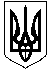 КОМУНАЛЬНЕ НЕКОМЕРЦІЙНЕ ПІДПРИЄМСТВО «ПОЛОГОВИЙ БУДИНОК №3»ЗАПОРІЗЬКОЇ МІСЬКОЇ РАДИ «ЗАТВЕРДЖЕНО»Протокольним рішенням (протоколом)уповноваженої особиКНП  «Пологовий будинок №3» ЗМР№ 35/ВТ(о)/24  від «07»  березня 2024 рокуТЕНДЕРНА ДОКУМЕНТАЦІЯ по процедурі: відкриті торги з особливостямина закупівлю:Реагенти, контрольні та витратні матеріали код ДК 021:2015: 33690000-3 «Лікарські засоби різні»		(за потребою на очікувані видатки 2024 року)м. Запоріжжя – 2024 р.Додатки:1. Додаток 1 до тендерної документації «Інформація та документи, що підтверджують відповідність учасника процедури закупівлі кваліфікаційним критеріям. Інформація про необхідні технічні, якісні та кількісні характеристики предмета   закупівлі. Перелік документів, що надає переможець».2. Додаток 2 до тендерної документації «МЕДИКО – ТЕХНІЧНІ ЯКІСНІ, КІЛЬКІСНІ ТА ІНШІ ВИМОГИ ДО ПРЕДМЕТУ ЗАКУПІВЛІ».3. Додаток 3 до тендерної документації  «Проект договору про закупівлю».ДОДАТОК 1до тендерної документації1. Перелік документів та інформації  для підтвердження відповідності УЧАСНИКА  кваліфікаційним критеріям, визначеним у статті 16 Закону “Про публічні закупівлі”:**У разі участі об’єднання учасників підтвердження відповідності кваліфікаційним критеріям здійснюється з урахуванням узагальнених об’єднаних показників кожного учасника такого об’єднання на підставі наданої об’єднанням інформації.2. Перелік документів та інформації  для підтвердження відсутності підстав для відхилення учасника відповідно до  вимог, визначених п.47 Особливостей	Учасник процедури закупівлі підтверджує відсутність підстав, зазначених в пункті 47 Особливостей (крім підпунктів 1 і 7, абзацу чотирнадцятого цього пункту), шляхом самостійного декларування відсутності таких підстав в електронній системі закупівель під час подання тендерної пропозиції.           Замовник не вимагає від учасника процедури закупівлі під час подання тендерної пропозиції в електронній системі закупівель будь-яких документів, що підтверджують відсутність підстав, визначених у пункті 47 Особливостей (крім абзацу чотирнадцятого цього пункту), крім самостійного декларування відсутності таких підстав учасником процедури закупівлі відповідно до абзацу шістнадцятого цього пункту.         Замовник самостійно за результатами розгляду тендерної пропозиції учасника процедури закупівлі підтверджує в електронній системі закупівель відсутність в учасника процедури закупівлі підстав, визначених підпунктами 1 і 7 пункту 47 Особливостей.Документи для юридичних осіб:Документи  для фізичних осіб-підприємців:3. Перелік документів та інформації  для підтвердження відсутності підстав для відхилення переможця відповідно до  вимог, визначених п.47 Особливостей	Переможець процедури закупівлі у строк, що не перевищує чотири дні з дати оприлюднення в електронній системі закупівель повідомлення про намір укласти договір про закупівлю, повинен надати замовнику шляхом оприлюднення в електронній системі закупівель документи, що підтверджують відсутність підстав, зазначених у підпунктах 3, 5, 6 і 12 та в абзаці чотирнадцятому пункту 47 Особливостей.                Замовник не вимагає документального підтвердження публічної інформації, що оприлюднена у формі відкритих даних згідно із Законом України “Про доступ до публічної інформації” та/або міститься у відкритих публічних електронних реєстрах, доступ до яких є вільним, або публічної інформації, що є доступною в електронній системі закупівель, крім випадків, коли доступ до такої інформації є обмеженим на момент оприлюднення оголошення про проведення відкритих торгів.Документи для юридичних осіб:Документи  для фізичних осіб-підприємців:Примітка:*У разі якщо відповідно до законодавства доступ до публічної інформації єдиних державних реєстрів є обмежений/зупинений та, як наслідок, унеможливлює здійснення замовником перевірки учасника, учасник може надати інформацію про відсутність підстав для відмови йому в участі в процедурі закупівлі шляхом заповнення окремих електронних полів в електронній системі закупівель, як наведено в таблиці, та/або шляхом надання гарантійного листа/довідки у довільній формі (учасник може надати один/одну гарантійний лист/довідку (спільний/спільну за пунктами 47 Особливостей), та/ або шляхом надання витягів з Єдиних державних реєстрів).Замовник у разі обмеження/зупинення доступу до публічної інформації, єдиних державних реєстрів залишає за собою право перевірити надану учасником інформацію на достовірність за допомогою сервісу «Аналіз тендерів» від YouControl або за допомогою інших сервісів (у разі функціонування їх у вільному доступі в мережі Інтернет).**Переможець процедури закупівлі на виконання вимог, визначених пунктами 5, 6, 12 п.47 Особливостей, може надати один Витяг/інформаційну довідку з ІАС (інформаційно-аналітична система), що буде вважатися замовником підтвердженням виконання вимог спільно за пунктами 5, 6, 12 п.47 Особливостей.***У разі коли учасник процедури закупівлі має намір залучити інших суб’єктів господарювання як субпідрядників/співвиконавців в обсязі не менш як 20 відсотків вартості договору про закупівлю у разі закупівлі робіт або послуг для підтвердження його відповідності кваліфікаційним критеріям відповідно до частини третьої статті 16 Закону (у разі застосування таких критеріїв до учасника процедури закупівлі), замовник перевіряє таких суб’єктів господарювання на відсутність підстав, визначених п.47 Особливостей.  ****у разі участі в торгах об’єднання учасників , - підтвердження відсутності  підстав згідно п.47 Особливостей надається у порядку визначеному цим розділом кожним із учасників такого об’єднання*****Самостійне декларування відсутності підстав здійснюються учасником у спосіб, що визначається ним самостійно (н-д, таке підтвердження можливе в електронній системі закупівель шляхом проставляння галочки у разі наявності чи довідкою довідьної форми чи ін.)4. Інша інформація встановлена відповідно до законодавства (для УЧАСНИКІВ - юридичних осіб, фізичних осіб та фізичних осіб-підприємців).ДОДАТОК 2до тендерної документаціїЦей Додаток обов’язково подається учасником у складі тендерної пропозиції на фірмовому бланку з власноручним підписом уповноваженої посадової особи учасника процедури закупівлі, а також з  відбитком печатки (подається без відбитку печатки, у разі якщо учасник,  здійснює діяльність без печатки згідно з чинним законодавством).МЕДИКО – ТЕХНІЧНІ ЯКІСНІ, КІЛЬКІСНІ ТА ІНШІ ВИМОГИ ДО ПРЕДМЕТУ ЗАКУПІВЛІРеагенти, контрольні та витратні матеріали код ДК 021:2015 - 33690000-3 Лікарські засоби різніПримітка: у разі, коли в описі предмета закупівлі містяться посилання на конкретні торговельну марку чи фірму, патент, конструкцію або тип предмета закупівлі, джерело його походження або виробника, то разом з цим враховувати вираз "або еквівалент"Вимоги до предмету закупівлі:сертифікат якості надається при поставці (надати гарантійний лист);наявність гарантійного листа від виробника товару (або уповноваженого  представника), що підтверджує можливість постачання учасником запропонованого товару в необхідній кількості, якості та в потрібні терміни (вказати ідентифікатор закупівлі та назву замовника тендерної процедури закупівлі).надати завірені скан-копії, належним чином складених декларацій відповідності, згідно чинного законодавства.Залишковий термін придатності Товару на момент постачання: згідно з технічними даними виробника, але не менше ніж 80% загального терміну його зберігання від визначеного виробником для даної продукції (надати гарантійний лист від учасника). Товар, що постачається, новий, тобто не перебував в експлуатації, терміни та умови його зберігання не порушені. Товар поставляється згідно заявки протягом 7 (сім) календарних днів з моменту отримання заявки від Замовника.Неякісний товар підлягає обов’язковій заміні протягом 7 (сім) календарних днів, але всі витрати пов’язані із заміною товару несе постачальник.Доставка товару, завантажувальні-розвантажувальні роботи здійснюються транспортом             Постачальника чи транспортом перевізника за рахунок Постачальника. Постачальник       зобов’язаний поставляти товар в асортименті та кількості зазначеній в специфікації.  Місце поставки товару – вул. Бочарова, буд. 11, м. Запоріжжя, 69071, в робочі часи.Для  підтвердження виконання зазначених умов учасником обов’язково надається гарантійний лист.Посада, прізвище, ініціали, підпис уповноваженої особи учасника, завірені печаткою*(прізвище, ініціали, підпис — для фізичної особи).*Вимога щодо печатки не стосується учасників, які здійснюють діяльність  без печатки згідно з чинним законодавством.ДОДАТОК 3                                                                           до тендерної документації  ПРОЕКТ ДОГОВОРУДоговір на постачання товарів № ____м. Запоріжжя   					                       «____» _____________ 2024 рокуКомунальне некомерційне підприємство «Пологовий будинок №3» Запорізької міської ради, в особі директора Василенко Лариси Віталіївни, що діє на підставі Статуту (у подальшому Замовник), з однієї сторони, і _______________________________, в особі _________________________________________________________, що діє на підставі _____________________________________________ (у подальшому Постачальник), з іншої сторони, разом – Сторони, керуючись чинним законодавством України,  відповідно до ЗУ «Про публічні закупівлі» з урахуванням постанови Кабінету міністрів України  «Про затвердження особливостей здійснення публічних закупівель товарів, робіт і послуг для замовників, передбачених Законом України «Про публічні закупівлі», на період дії правового режиму воєнного стану в Україні та протягом 90 днів з дня його припинення або скасування» від 12.10.2022 № 1178 (зі змінами) уклали цей договір про таке (далі – Договір):1. Предмет договору1.1. Постачальник зобов'язується поставити та передати у власність Покупця Товар, а Замовник прийняти та оплатити товар на умовах цього Договору по цінах, в кількості, асортименті що вказані в Додатку № 1 (Специфікації), що є невід'ємною частиною цього Договору.1.2. Предметом договору є  «Реагенти, контрольні та витратні матеріали», відповідно до коду ЄЗС за  ДК 021:2015: 33690000-3 «Лікарські засоби різні» . Ідентифікатор закупівлі ___________________________1.3. Асортимент та ціна на товар, що поставляється, визначаються на підставі Специфікації Постачальника, погодженої Замовниками, яка є невід'ємною частиною даного Договору. 1.4. Поставка Товару Постачальником здійснюється партіями на підставі Заявки Замовника. Термін постачання товару складає не більше, ніж три робочих дні з дня отримання заявки Замовника.1.5.Під час дії договору Замовник, при необхідності, має право зменшувати обсяг закупівлі товарів в залежності від реального фінансування видатків або з інших підстав, передбачених законодавством України.1.6.Кожна з Сторін  підтверджує, що укладання та виконання ним цього Договору не суперечить нормам чинного законодавства України та відповідає його вимогам (зокрема, щодо отримання усіх необхідних дозволів та погоджень), а також підтверджує те, що укладання та виконання ним цього Договору не суперечить цілям діяльності кожної з Сторін, положенням її установчих документів чи інших локальних актів.2. Якість та Комплектність2.1. Постачальник гарантує якість Товару, що постачається.2.2. Товар, що постачається, повинен відповідати встановленим вимогам стандартів, технічних умов або прейскурантів, мати упаковку, маркування, термін придатності згідно з вимогами чинного законодавства. Упаковка, в якій відвантажується товар, має бути неушкодженою та мати естетичний зовнішній вигляд.2.3. Якість та комплектність Товару, що постачається, повинна відповідати відповідним ТУ зазначеним у нормативній медико-технічній документації виробника та підтверджуватися документом про якість (сертифікату якості Виробника).2.4. Якщо якість Товару виявиться такою, що не відповідає вимогам вказаними в п. 2.2. Договору, Замовник має право відмовитися від її прийняття та оплати.2.5. Товар повинен бути належним чином зареєстрований в Україні.2.6. Якість товару, що постачається, повинна відповідати чинним вимогам законодавства України. При поставці Товару Замовнику надається сертифікат відповідності товару вимогам якості та безпеки для здоров’я людини, належним чином завірену копію декларації про відповідність вимогам Технічного регламенту щодо медичних виробів та копію інструкції по використанню на українській мові. Постачальник  несе відповідальність за якість товару протягом гарантійного терміну. 2.7. Товар має бути упаковано виробником або Постачальником, таким чином, щоб виключити псування або знищення його, на період від передачі до прийняття Товару Замовником. У разі виявлення недостачі чи пошкодження Товару, Замовник повинен разом з представниками Постачальника підписати Акт про виявлені недоліки. В цьому випадку Постачальник протягом 3-х календарних днів замінити його на якісний.2.8. В разі виявлення Замовником після прийняття Товару, такого що не відповідає вимогам якості, останній має невідкладно повідомити Постачальника про необхідність явки для складання відповідних актів. В разі відмови від явки Постачальника, Замовник складає вищевказані акти в односторонньому порядку. Даний акт при цьому буде мати обов’язкову юридичну силу для Постачальника.3. Сума Договору та порядок розрахунків3.1. Замовник оплачує товари по цінах, зазначених в Додатку № 1 (Специфікації) до Договору, за умови наявності у видаткових накладних посилання на повний номер і дату договору.3.2. Загальна вартість договору складає _________ з/без ПДВ (_________), в т.ч. ПДВ. (________).3.3. Ціна цього Договору включає вартість пакування Товару, його завантаження, доставки і розвантаження.3.4. Розрахунок здійснюється в безготівковій формі в національній грошовій одиниці України.3.5. Ціна Товару, зазначена у цьому Договорі або додатку до нього (специфікації), може бути змінена лише за згодою Сторін після попереднього письмового звернення Постачальника, до якого слід додавати всі розрахунки та інші обгрунтовуючі матеріали щодо зміни ціни Товару. У всіх випадках зміни ціни Товару Сторони укладають додаткову угоду до цього Договору з урахуванням вимог чинного законодавства України.3.6. Умови оплати: оплата здійснюється за фактично отриманий товар протягом 30 (тридцяти) робочих днів від дати отримання накладної Замовником на підставі документів, що підтверджують факт поставки.3.7. Замовник  у зв’язку з виникненням неритмічного фінансування від НСЗУ, бере на себе зобов’язання здійснити остаточні розрахунки з Постачальником до кінця фінансового року.                 3.8. Обсяги закупівлі товарів або послуг можуть бути зменшені залежно від реального фінансування видатків Замовника.4. Поставка товару4.1. Поставка Товару здійснюється на склад Замовника за рахунок Постачальника. Поставка Товару здійснюється на підставі заявок, які зазначені в п.4.4. даного Договору. 4.2.  Приймання-передача товару провадиться уповноваженими представниками Сторін за накладними, у яких повинні бути визначені назва, номер, серія, кількість, виробник Товару, ціна за одиницю Товару з ПДВ та сума з ПДВ (обов’язково зазначити ставку ПДВ 20% чи 7%). У разі виявлення недостачі товару, його некомплектності або невідповідності умовам договору складаються відповідні акти за підписами уповноважених осіб, які здійснювали приймання-передачу товару. 4.3.  Товар приймається:4.3.1. за кількістю – згідно зі Специфікацією;4.3.2. за якістю – згідно із сертифікатом якості та декларацією відповідності Товару вимогам чинного законодавства.4.4.Строк (термін) поставки товарів: протягом 3 (трьох) робочих днів з моменту направлення в письмовій (або усній) формі заявки Постачальнику. Заявка надається Постачальнику із застосуванням засобів електронного зв’язку.Замовник має право збільшити термін поставки товару, повідомивши Постачальника про це на електронну адресу, яка вказана в розділі 13 даного Договору.Доказом передачі Товару у власність Замовника є підписані уповноваженими представниками Сторін  видаткова накладна оформлена належним чином.4.5.Для отримання Товару Замовником він надає Постачальнику належним чином оформлену довіреність на свого представника.4.6.  Місце поставки товарів: Постачальник забезпечує поставку товару Замовнику за адресою: 69071, м. Запоріжжя, вул. Бочарова, буд.11 (у робочі часи з 8-00 до 16-00).4.7. Датою виконання Постачальником зобов’язань щодо поставки Товару вважається дата його надходження у кількості та якості, що відповідають вимогам цього Договору.4.8. Постачальник зобов’язаний передати Замовнику Товар, номенклатура, асортимент, кількість і якість якої відповідає умовам Договору та вимогам чинного законодавства України.4.9. Датою поставки Товару є дата в накладній проставленій Замовником в день його прийняття.4.10. Товар затарюється (пакується) таким чином, щоб виключити псування та/або знищення його на період поставки та зберігання на протязі терміну придатності.4.11.Товар повинен зберігатися та транспортуватися з дотриманням відповідних температурних умов, визначених в інструкції про використання.4.12. При пошкодженні упаковок, порушенні умов транспортування і зберігання, відповідальність за зазначені ризики несе Постачальник, передбачені в п. 6.3. даного Договору.5. Права та обов’язки сторін5.1. Замовник зобов’язаний:5.1.1.  Своєчасно та в повному обсязі оплачувати поставлений Товар у терміни та на умовах вказаних даним Договором.5.1.2. Приймати поставлений Товар згідно з накладною.5.2. Замовник має право:5.2.1. Достроково в односторонньому порядку розірвати цей Договір у разі невиконання зобов’язань Постачальником, повідомивши про це його у строк 5 (п’ять) календарних днів.5.2.2. Контролювати строки поставки, якість та комплектність Товару відповідно до вимог чинного законодавства та цього Договору;5.2.3. Зменшувати обсяг закупівлі товарів та загальну вартість цього Договору залежно від реального фінансування видатків. У такому разі Сторони вносять відповідні зміни до цього Договору, шляхом укладення додаткових угод.5.2.4. Повернути Постачальнику Товар або вимагати його заміни без здійснення оплати в разі поставлення Товару неналежної якості, комплектності або відсутності необхідних документів.5.3.  Постачальник зобов’язаний:5.3.1. Забезпечити поставку Товару у строки, встановлені цим Договором та за цінами, визначеними у Специфікації;5.3.2. Забезпечити поставку Товару, якість та комплектність якого відповідає умовам, встановленим п.п. 2.1- 2.4. цього Договору; у разі поставки неякісного Товару замінити його протягом 10 днів з дня отримання претензій від Замовника.5.4. Постачальник має право:5.4.1. Своєчасно та в повному обсязі отримувати плату за поставлений Товар;5.4.2.  На дострокову поставку Товару за письмовим погодженням Замовника;5.4.3. У разі невиконання зобов'язань Замовником Постачальник має право достроково розірвати цей Договір, повідомивши про це Замовника у строк 5 календарних днів.6. Відповідальність сторін та оперативно-господарські санкції6.1. У разі невиконання або неналежного виконання своїх зобов’язань за Договором Сторони несуть відповідальність, визначену цим Договором та (або) чинним законодавством України.6.2. У разі невиконання або несвоєчасного виконання зобов'язань при закупівлі товарів  Постачальник сплачує Замовнику штрафні санкції – пеню у розмірі подвійної облікової ставки НБУ від вартості товарів, з яких допущено прострочення виконання за кожен день прострочення до дати фактичного виконання зобов'язань. За прострочення понад 30 днів додатково стягується штраф у розмірі 7 відсотків  вказаної вартості.6.3. За порушення умов зобов’язання щодо якості (комплектності) товару з Постачальника стягується штраф у розмірі 20% вартості суми Договору п. 3.1. (неякісного (некомплектного) або невідповідного товару). У разі недопоставки Товару за кількістю, номенклатурою, асортиментом, або поставки неякісного, недоукомплектований Товар, Постачальник повинен за свій рахунок поставити Товар, по якому була недостача, доукомплектувати Товар або замінити неякісний Товар на Товар належної якості в термін, встановлений Замовником п.5.3.2. даного договору.6.4. Незалежно від сплати неустойки (штрафу, пені) сторона, що порушила цей договір, відшкодовує іншій стороні завдані в результаті цього збитки без урахування розміру неустойки (штрафу, пені).6.5.Сплата неустойки (штрафу, пені) і відшкодування збитків, завданих неналежним виконанням обов'язків, не звільняють сторони від виконання зобов'язань за договором в натурі, крім випадків, передбачених законодавством.6.6. Замовник має право, в разі порушення Постачальником взятих на себе зобов’язань, відповідно до ст. 235 і ст. 237 Господарського кодексу України застосувати оперативно-господарські санкції, які передбачені ст.236 Господарського кодексу України, а саме: • одностороння відмова від виконання свого зобов’язання Замовником із звільненням його від відповідальності за це в разі порушення Постачальником зобов’язання за цим договором;•  відмова від оплати за зобов’язанням, яке виконано неналежним чином;• відмова від встановлення на майбутнє господарських відносин із Постачальником, який порушує зобов’язання за цим договором.  6.7. Замовник письмово повідомляє Постачальника про застосування оперативно-господарської санкції (однієї, декількох одночасно чи одночасно усіх, передбачених цим Договором).  Письмове повідомлення про застосування оперативно-господарської санкції направляється Постачальнику цінним листом з описом вкладення та повідомленням про вручення на юридичну адресу Постачальника, зазначену в цьому Договорі.6.8. Закінчення строку цього Договору не звільняє Сторони від відповідальності за його порушення, яке мало місце під час дії цього Договору. 6.9. За невиконання обов'язків реєстрації податкових накладних в Єдиному реєстрі виданих та отриманих видаткових накладних, а також у випадках порушення встановленого чинним законодавством України порядку заповнення податкових накладних Постачальник компенсує Покупцю суму ПДВ, зазначену в такій податковій накладній, та/або витрати, пов’язані із сплатою штрафних санкцій і пені, нарахованих податковими органами.6.10. У разі односторонньої відмови Постачальника від виконання своїх обов'язків за Договором, Постачальник сплачує Покупцю штраф у розмірі 20% суми Договору.6.11. Притягнення винної Сторони до відповідальності не звільняє її від виконання зобов’язань за даним Договором.7. Вирішення спорів7.1. Всі або певні спори і розбіжності, вимоги чи претензії, які виникли або можуть виникнути між сторонами з даного Договору та у зв'язку з ним, у тому числі, які стосуються його виконання, припинення або недійсності, які не можуть бути вирішені шляхом переговорів, підлягають вирішенню в Господарському суді за місцем знаходження відповідача.8. Термін дії договору8.1. Договір набирає чинності з моменту підписання і скріплення печатками та діє на період дії правового режиму воєнного стану в Україні та протягом 90 днів з дня його припинення або скасування, але не довше ніж 31.12.2024 р., в частині розрахунків до повного виконання сторонами своїх зобов'язань.8.2. Договір може бути достроково припинений за домовленістю Сторін, якщо Сторона заявить про намір його припинити у термін за 20 (двадцять) днів до закінчення строку дії договору.8.3. В будь-якому разі, до дня припинення Договору, Сторони зобов'язані провести між собою всі взаєморозрахунки та ліквідувати всі існуючі з приводу цього Договору заборгованості. В разі не проведення розрахунків у вказаний строк, договір зберігає чинність в частині проведення розрахунків до ліквідації всіх існуючих між Сторонами заборгованостей.8.4. Сторони дійшли згоди, що одностороння зміна умов договору, одностороннє розірвання договору, одностороння відмова від виконання взятих на себе зобов'язань можливі лише у випадках, передбачених в даному договорі та чинним законодавством України.8.5. Реорганізація будь-якої із сторін не є підставою для розірвання даного договору. Всі права та обов'язки за даним договором переходять до правонаступника.8.6. В разі укладення зазначеної угоди, відповідно до вимог ЗУ «Про публічні закупівлі», дія договору про закупівлю може продовжуватися на строк, достатній для проведення процедури закупівлі на початку наступного року, в обсязі, що не перевищує 20 відсотків суми, визначеної в договорі, укладеному в попередньому році, якщо видатки на цю мету затверджено в установленому порядку.9. Обставини непереборної сили9.1. Сторони звільняються від відповідальності за невиконання або неналежне виконання зобов’язань за цим Договором у разі виникнення обставин непереборної сили, які не існували під час укладання Договору та виникли поза волею Сторін. Під непереборною силою в цьому Договорі розуміються будь-які надзвичайні або невідворотні події зовнішнього щодо Сторін характеру або їх наслідки, які виникають без вини Сторін, поза їх волею або всупереч волі й бажанню Сторін, і які не можна, за умови застосування звичайних для цього заходів, передбачити й не можна при всій обережності й передбачливості запобігти (уникнути), у тому числі, але не винятково стихійні явища природного характеру (землетруси, повені, урагани, руйнування в результаті блискавки й т. п.), нещастя біологічного, техногенного й антропогенного походження (вибухи, пожежі, вихід з ладу машин і устаткування, масові епідемії та ін.), карантин, встановлений Кабінетом Міністрів України, обставини суспільного життя (війна, воєнні дії, блокади, громадські заворушення, прояви тероризму, масові страйки й локаути, бойкоти та ін.).9.2. Сторона, що не може виконувати зобов’язання за цим Договором унаслідок дії обставин непереборної сили, повинна протягом 14-ти календарних днів з моменту їх виникнення повідомити про це іншу Сторону у письмовій формі шляхом направлення офіційного листа на офіційну електронну адресу (або електронну адресу, зазначену в договорі). Неповідомлення або несвоєчасне повідомлення про настання чи припинення обставин непереборної сили позбавляє Сторону права посилатися на них як на обставини, що звільняють від відповідальності за невиконання або неналежне виконання зобов’язань за цим Договором.9.3. Сторона, для якої склались форс-мажорні обставини (обставини непереборної сили), зобов’язана надати іншій Стороні документ, виданий Торгово-промисловою палатою України, яким засвідчене настання форс-мажорних обставин (обставин непереборної сили).Сторона, для якої склались форс-мажорні обставини (обставини непереборної сили), пов’язані з військовою агресією російської федерації проти України, що стала підставою введення воєнного стану, може надати іншій Стороні документ компетентних державних органів, який посвідчує наявність форс-мажорних обставин, пов’язаних з військовою агресією російської федерації проти України. У разі, якщо форс-мажорні обставини (обставини непереборної сили) пов’язані з військовою агресією російської федерації проти України, що стала підставою введення воєнного стану, надання документа, виданого Торгово-промисловою палатою України, не вимагається для підтвердження наявності форс-мажорних обставин (обставин непереборної сили). Документи, зазначені у цьому пункті, Сторона, для якої склались форс-мажорні обставини (обставини непереборної сили), повинна надати іншій Стороні у розумний строк, але не пізніше ніж 14 днів з моменту припинення дії форс-мажорних обставин (обставин непереборної сили) та їх наслідків.9.4. У разі коли строк дії обставин непереборної сили триває більше 6-ти місяців, кожна із Сторін в установленому порядку має право розірвати цей Договір достроково шляхом направлення іншій Стороні офіційного листа на офіційну електронну адресу (або електронну адресу, зазначену в цьому Договорі) не менш ніж за 30 календарних днів до бажаної дати розірвання, яка обов’язково зазначається в такому листі.9.5. Якщо обставини непереборної сили та (або) їх наслідки тимчасово перешкоджають повному або частковому виконанню зобов’язань за цим Договором, час виконання зобов’язань продовжується на час дії таких обставин або усунення їх наслідків, але не більш ніж до кінця поточного, бюджетного року.9.6. У разі, якщо у зв’язку з виникненням обставин непереборної сили та (або) їх наслідків, за які жодна із сторін не відповідає, виконання зобов’язань за цим Договором є остаточно неможливим, то цей Договір вважається припиненим з моменту виникнення неможливості виконання зобов’язань за цим Договором, при цьому Сторони не звільняються від обов’язку сповістити іншу Сторону про настання обставин непереборної сили або виникнення їхніх наслідків (стаття 607 ЦКУ).9.7. Наслідки розірвання даного Договору, у тому числі його одностороннього розірвання, визначаються відповідно до умов цього Договору та чинного законодавства України.10. Порядок зміни умов договору про закупівлю 10.1. Зміни до договору про закупівлю можуть вноситись у випадках, зазначених у цьому договорі про закупівлю та оформляються у письмовій формі шляхом укладення відповідної додаткової угоди (угод) Сторонами.10.2. Пропозицію щодо внесення змін до договору про закупівлю може зробити кожна із Сторін договору про закупівлю шляхом направлення офіційного листа (пропозиції) іншій стороні в письмовій / електронній формі.10.3. Зміна цього договору про закупівлю допускається лише за згодою сторін, якщо інше не встановлено цим договором про закупівлю або законом. Водночас цей договір про закупівлю може бути змінено або розірвано за рішенням суду на вимогу однієї із сторін у разі істотного порушення договору про закупівлю другою стороною та в інших випадках, встановлених цим договором про закупівлю або законом.10.4. Сторона цього договору про закупівлю, яка вважає за необхідне розірвати договір про закупівлю достроково в односторонньому порядку, надсилає іншій стороні лист-повідомлення про розірвання договору про закупівлю не пізніше ніж за 30 днів до дати розірвання договору про закупівлю.10.5. Додаткові угоди та додатки до цього договору про закупівлю є його невід'ємною частиною і мають юридичну силу у разі, якщо вони викладені в письмовій формі, підписані Сторонами та набирають чинності з моменту їх підписання уповноваженими представниками Сторін.10.6. Кожна Сторона несе повну відповідальність за правильність вказаних нею в цьому договорі про закупівлю реквізитів та зобов'язується своєчасно в письмовій формі повідомляти іншу Сторону про їх зміну, а в разі неповідомлення несе ризик настання пов'язаних із ним несприятливих наслідків. Якщо зміни не стосуються істотних умов цього договору про закупівлю, Сторони можуть оформити такі зміни шляхом відповідного повідомлення одна одної в письмовій формі.10.7. У випадках, не передбачених дійсним договором про закупівлю, Сторони керуються чинним законодавством України.10.8. Жодна зі Сторін не має права передавати права та обов’язки за цим Договором третім особам без отримання письмової згоди другої Сторони.10.9. Договір викладений українською мовою в двох примірниках, які мають однакову юридичну силу, по одному для кожної зі Сторін.11. Істотні умови договору про закупівлю11.1. Істотними умовами цього договору про закупівлю є предмет (найменування, кількість, якість), ціна та строк дії договору про закупівлю. Інші умови договору про закупівлю істотними не є та можуть змінюватися відповідно до норм Господарського та Цивільного кодексів, а також відповідно до ЗУ «Про публічні закупівлі» з урахуванням постанови Кабінету міністрів України  «Про затвердження особливостей здійснення публічних закупівель товарів, робіт і послуг для замовників, передбачених Законом України «Про публічні закупівлі», на період дії правового режиму воєнного стану в Україні та протягом 90 днів з дня його припинення або скасування» від 12.10.2022 № 1178.11.2. Істотні умови договору про закупівлю не можуть змінюватися після його підписання до виконання зобов'язань Сторонами в повному обсязі, крім випадків:1) зменшення обсягів закупівлі, зокрема з урахуванням фактичного обсягу видатків Замовника. Сторони можуть внести зміни до договору про закупівлю у разі зменшення обсягів закупівлі, зокрема з урахуванням фактичного обсягу видатків Замовника, а також у випадку зменшення обсягу споживчої потреби товару. У такому випадку ціна договору про закупівлю зменшується залежно від зміни таких обсягів;2) погодження зміни ціни за одиницю товару в договорі про закупівлю у разі коливання ціни такого товару на ринку, що відбулося з моменту укладення договору про закупівлю або останнього внесення змін до договору про закупівлю в частині зміни ціни за одиницю товару. Зміна ціни за одиницю товару здійснюється пропорційно коливанню ціни такого товару на ринку (відсоток збільшення ціни за одиницю товару не може перевищувати відсоток коливання (збільшення) ціни такого товару на ринку) за умови документального підтвердження такого коливання та не повинна призвести до збільшення суми, визначеної в договорі про закупівлю на момент його укладення. У разі коливання ціни такого товару  на ринку, що відбулося з моменту укладення договору про закупівлю або останнього внесення змін до договору про закупівлю в частині зміни ціни за одиницю товару, Постачальник письмово звертається до Замовника щодо зміни ціни за одиницю товару. Наявність факту коливання ціни такого товару на ринку підтверджується довідкою/ами або листом/ами (завіреними копіями цих довідки/ок або листа/ів) відповідних органів, установ, організацій, які уповноважені надавати відповідну інформацію щодо коливання ціни такого товару на ринку. До розрахунку ціни за одиницю товару приймається ціна щодо розміру ціни на товар на момент укладання Договору (з урахуванням внесених раніше змін до Договору про закупівлю) та на момент звернення до вказаних органів, установ, організацій, що підтверджує коливання (зміни) цін на ринку такого товару, що є предметом закупівлі за цим Договором;  3) покращення якості предмета закупівлі за умови, що таке покращення не призведе до збільшення суми, визначеної в Договорі про закупівлю. Сторони можуть внести зміни до договору у разі покращення якості предмета закупівлі за умови, що така зміна не призведе до зміни предмета закупівлі та відповідає тендерній документації в частині встановлення вимог та функціональних характеристик до предмета закупівлі і є покращенням його якості. Підтвердженням можуть бути документи технічного характеру з відповідними висновками, наданими уповноваженими органами, що свідчать про покращення якості, яке не впливає на функціональні характеристики предмета закупівлі, або протоколи уповноважених осіб;4) продовження строку дії договору про закупівлю та строку виконання зобов’язань щодо передачі товару, у разі виникнення документально підтверджених об’єктивних обставин, що спричинили таке продовження, у тому числі обставин непереборної сили, затримки фінансування витрат замовника, за умови що такі зміни не призведуть до збільшення суми, визначеної в договорі про закупівлю. Форма документального підтвердження об’єктивних обставин визначатиметься Замовником у момент виникнення об’єктивних обставин (з огляду на їхні особливості) з дотриманням чинного законодавства;5) погодження зміни ціни в договорі про закупівлю в бік зменшення (без зміни кількості (обсягу) та якості товарів, у тому числі у разі коливання ціни товару на ринку. Сторони можуть внести зміни до Договору в разі узгодженої зміни ціни в бік зменшення (без зміни кількості (обсягу) та якості товарів;6) зміни ціни в договорі про закупівлю у зв’язку зі зміною ставок податків і зборів та/або зміною умов щодо надання пільг з оподаткування – пропорційно до зміни таких ставок та/або пільг з оподаткування, а також у зв’язку зі зміною системи оподаткування пропорційно до зміни податкового навантаження внаслідок зміни системи оподаткування.  Сторони можуть внести зміни до Договору в разі зміни згідно із законодавством ставок податків і зборів та/або зміною умов щодо надання пільг з оподаткування – пропорційно до зміни таких ставок та/або пільг з оподаткування, а також у зв’язку зі зміною системи оподаткування пропорційно до зміни податкового навантаження внаслідок зміни системи оподаткування. Зміна ціни у зв’язку зі зміною ставок податків і зборів та/або зміною умов щодо надання пільг з оподаткування — пропорційно до зміни таких ставок та/або пільг з оподаткування, а також у зв’язку з зміною системи оподаткування пропорційно до зміни податкового навантаження внаслідок зміни системи оподаткування. Може відбуватися як в бік збільшення, так і в бік зменшення, сума Договору може змінюватися залежно від таких змін без зміни обсягу закупівлі. Підтвердженням можливості внесення таких змін будуть чинні (введені в дію) нормативно-правові акти Держави;7) зміни встановленого згідно із законодавством органами державної статистики індексу споживчих цін, зміни курсу іноземної валюти, зміни біржових котирувань або показників Platts, ARGUS, регульованих цін (тарифів), нормативів, середньозважених цін на електроенергію на ринку “на добу наперед”, що застосовуються в договорі про закупівлю, у разі встановлення в договорі про закупівлю порядку зміни ціни. Сторони можуть внести відповідні зміни в разі зміни регульованих цін (тарифів), при цьому підтвердженням можливості внесення таких змін будуть чинні (введені в дію) нормативно-правові акти  відповідного уповноваженого органу або Держави щодо встановлення регульованих цін; 8) зміни умов у зв’язку із застосуванням положень частини шостої статті 41 Закону, а саме дія договору про закупівлю може бути продовжена на строк, достатній для проведення процедури закупівлі на початку наступного року в обсязі, що не перевищує 20 відсотків суми, визначеної в початковому договорі про закупівлю, укладеному в попередньому році, якщо видатки на досягнення цієї цілі затверджено в установленому порядку. Ці зміни можуть бути внесені до закінчення терміну дії договору про закупівлю. 20 % будуть відраховуватись від початкової суми укладеного договору про закупівлю на момент укладення договору про закупівлю згідно з ціною переможця процедури закупівлі.12. Антикорупційне застереження12.1. Сторони підтверджують, що під час виконання цього договору про закупівлю Сторони, а також їх афілійовані особи та працівники зобов’язуються: - дотримуватись чинного законодавства України та відповідних міжнародно-правових актів щодо запобігання, виявлення та протидії корупції, а також запобігання та протидії легалізації (відмиванню) доходів, одержаних злочинним шляхом;-  вживати всіх можливих заходів, які є необхідними та достатніми для запобігання, виявлення і протидії корупції у своїй діяльності;-  не пропонувати, не обіцяти, не надавати, не приймати пропозицій, обіцянок чи надання неправомірної вигоди (грошових коштів або іншого майна, переваг, пільг, послуг, нематеріальних активів, будь-якої іншої вигоди нематеріального чи негрошового характеру без законних на те підстав) прямо або опосередковано будь-яким особам / від будь-яких осіб за вчинення чи не вчинення такою особою будь-яких дій з метою отримання неправомірної вигоди (обіцянки неправомірної вигоди) від таких осіб.12.2. У разі отримання однією зі Сторін відомостей про вчинення особою / особами, визначеними у цьому договорі про закупівлю, заборонених до вчинення у цьому розділі дій, та/або відомостей, що відбулося або може відбутися корупційне правопорушення за участю вказаної особи / осіб, така Сторона має право направити іншій Стороні вимогу надати пояснення з цього приводу.13. Місцезнаходження та банківські реквізити сторінДодаток №1до Договору № _____від ___________ 2024 р.СпецифікаціяДОДАТОК 4до тендерної документаціїФорма пропозиції, яка подається Учасником на фірмовому бланку.Учасник не повинен відступати від даної форми.Форма  пропозиціїМи,       (назва Учасника)     , надаємо Вам свою Пропозицію стосовно участі в закупівлі «Реагенти, контрольні та витратні матеріали», кодом ЄЗС за ДК 021:2015: 33690000-3 «Лікарські засоби різні», ідентифікатор закупівлі _________________________, згідно медико - технічним, якісним та кількісними характеристикам предмета закупівлі надаємо цінову пропозицію:ПРОПОЗИЦІЯ:ВСЬОГО________________________________ грн. (з ПДВ) _____________________                                                    (цифрами)                                           (літерами)У разі визначення нас переможцем та прийняття рішення про намір укласти договір про закупівлю, ми візьмемо на себе зобов’язання виконати всі умови, передбачені Тендерною документацією та договором.Ми погоджуємося дотримуватися умов цієї пропозиції не менше 90 календарних днів з дня визначення переможця тендерних пропозицій. Ми погоджуємося з умовами, що Ви можете відхилити нашу чи всі тендерні пропозиції, згідно із умовами тендерної документації, та розуміємо, що Ви не обмежені у прийнятті будь-якої іншої пропозиції з більш вигідними для Вас умовами.Зазначеним нижче підписом ми підтверджуємо повну, безумовну і беззаперечну згоду з усіма умовами проведення процедури закупівлі, визначеними в тендерній документації.* Вимога щодо печатки не стосується учасників, які здійснюють діяльність без печатки згідно з чинним законодавством.Розділ 1. Загальні положенняРозділ 1. Загальні положення1Терміни, які вживаються в тендерній документації1.1. Документацію розроблено відповідно до вимог Закону України «Про публічні закупівлі»  від 25.12.2015, №922-VІIІ  (зі змінами) (далі – Закон), Постанови Кабінету міністрів України від 12 жовтня 2022 р. № 1178 «Про затвердження особливостей здійснення публічних закупівель товарів, робіт і послуг для замовників, передбачених Законом України «Про публічні закупівлі», на період дії правового режиму воєнного стану в Україні та протягом 90 днів з дня його припинення або скасування» (зі змінами) та Постанови № 1495 від 30.12.2022 р. «Про внесення змін до особливостей здійснення публічних закупівель товарів, робіт і послуг для замовників, передбачених Законом України «Про публічні закупівлі», на період дії правового режиму воєнного стану в Україні та протягом 90 днів з дня його припинення або скасування» (далі – Постанова/Особливості). 1.2. Терміни, які використовуються в цій документації, вживаються у значенні, наведеному в Законі, Постанові та в Особливостях.2Інформація про замовника торгівІнформація про замовника торгів2.1Повне найменуванняКомунальне некомерційне підприємство  «Пологовий будинок №3» Запорізької міської ради 2.2.МісцезнаходженняУкраїна, 69071, м. Запоріжжя, вул. Бочарова, буд. 112.3.Прізвище, ім’я та по батькові, посада та електронна адреса однієї чи кількох посадових осіб замовника, уповноважених здійснювати зв’язок з учасникамиУповноважена особа Замовника, яка здійснює зв'язок з учасниками:Дворецька Оксана Олегівна, фахівець з державних закупівель, вул. Бочарова, буд. . Запоріжжя, 69071, тел. 0990553313email: kseniya-73@ukr.net.3Процедура закупівліВідкриті торги (з урахуванням особливостей, які передбачені  постановою №1178 від 12.10.2022 р.(з урахуванням змін та доповнень)4Інформація про предмет закупівліІнформація про предмет закупівлі4.1. Назва предмета закупівліРеагенти, контрольні та витратні матеріали код ДК 021:2015: 33690000-3 «Лікарські засоби різні»4.2.Опис окремої частини або частин предмета закупівлі (лота), щодо яких можуть бути подані тендерні пропозиції.Однолотова закупівля4.3.Кількість товару та місце його поставкиМісце: 69071, м. Запоріжжя, вул. Бочарова, буд. 11.25 найменувань – 68 штук  4.4.Строки поставки товарів, виконання робіт, надання послугПротягом 2024 року5Недискримінація учасниківПодавати тендерні пропозиції мають право усі заінтересовані особи. Учасники (резиденти та нерезиденти) всіх форм власності та організаційно-правових форм беруть участь у процедурах закупівель на рівних умовах.Тендерна документація не містить вимог, що обмежують конкуренцію та призводять до дискримінації учасників, а також вимог щодо документального підтвердження інформації про відповідність вимогам тендерної документації, якщо така інформація є публічною, що оприлюднена у формі відкритих даних згідно із Законом України «Про доступ до публічної інформації» та/або міститься у відкритих єдиних державних реєстрах, доступ до яких є вільним.6.Валюта, у якій повинна бути зазначена ціна тендерної пропозиціїВалютою тендерної пропозиції є гривня. У разі якщо учасником процедури закупівлі є нерезидент,  такий Учасник зазначає ціну пропозиції в електронній системі закупівель у валюті — гривня.7.Мова (мови), якою  (якими) повинні бути  складені тендерні пропозиції7.1. Під час проведення процедур закупівель усі документи, що готуються замовником, викладаються українською мовою, а також за рішенням замовника одночасно всі документи можуть мати автентичний переклад на іншу мову. Визначальним є текст, викладений українською мовою.7.2. Стандартні характеристики, вимоги, умовні позначення у вигляді скорочень та термінологія, пов’язана з товарами, роботами чи послугами, що закуповуються, передбачені існуючими міжнародними або національними стандартами, нормами та правилами, викладаються мовою їх загально прийнятого застосування.7.3. Уся інформація розміщується в електронній системі закупівель українською мовою, крім  тих випадків коли використання букв та символів української мови призводить до їх спотворення (зокрема, але не виключно адреси мережі «інтернет», адреси електронної пошти, торговельної марки (знаку для товарів та послуг), загальноприйняті міжнародні терміни). 7.4. Тендерна пропозиція та усі документи, які передбачені вимогами тендерної документації та додатками до неї складаються учасником  українською мовою. Якщо в складі тендерної пропозиції надається документ на іншій мові ніж українська, то учасник надає переклад цього документа. Документ, який наданий іноземною мовою у складі тендерної пропозиції буде вважатися таким, що не наданий. Відповідальність за якість та достовірність перекладу несе учасник.8.Інформація про прий-няття чи неприйняття до розгляду тендерної пропозиції, ціна якої є вищою ніж очікувана вартість предмета закупівліУвага!!! Пропозиції із ціною, яка є вищою, ніж очікувана вартість предмета закупівлі, не будуть прийматися до розгляду і такого учасника буде відхилено.Прийнятний відсоток перевищення ціни тендерної пропозиції учасника процедури закупівлі над очікуваною вартістю предмета закупівлі для цієї закупівлі не застосовується.9.Інформація про маркування, протоколи випробувань або сертифікати, що підтверджують відповідність предмета закупівлі встановленим замовником вимогам (у разі потреби)9. Замовник може вимагати від учасників підтвердження того, що пропоновані ними товари, послуги чи роботи за своїми екологічними чи іншими характеристиками відповідають вимогам, установленим у тендерній документації. У разі встановлення екологічних чи інших характеристик товару, роботи чи послуги замовник повинен в тендерній документації зазначити, які маркування, протоколи випробувань або сертифікати можуть підтвердити відповідність предмета закупівлі таким характеристикам. Маркування або протоколи випробувань або сертифікати повинні бути видані органами з оцінки відповідності, компетентність яких підтверджена шляхом акредитації або іншим способом, визначеним законодавством.Якщо учасник не має відповідних маркувань, протоколів випробувань чи сертифікатів і не має можливості отримати їх до закінчення кінцевого строку подання тендерних пропозицій із причин, від нього не залежних, він може подати технічний паспорт на підтвердження відповідності тим же об’єктивним критеріям. Замовник зобов’язаний розглянути технічний паспорт і визначити, чи справді він підтверджує відповідність установленим вимогам, із обґрунтуванням свого рішення.Якщо замовник посилається в тендерній документації на конкретні маркування, протокол випробувань чи сертифікат, він зобов’язаний прийняти маркування, протоколи випробувань чи сертифікати, що підтверджують відповідність еквівалентним вимогам та видані органами з оцінки відповідності, компетентність яких підтверджена шляхом акредитації або іншим способом, визначеним законодавством.Розділ 2. Порядок унесення змін та надання роз’яснень до тендерної документаціїРозділ 2. Порядок унесення змін та надання роз’яснень до тендерної документаціїРозділ 2. Порядок унесення змін та надання роз’яснень до тендерної документаціїРозділ 2. Порядок унесення змін та надання роз’яснень до тендерної документації1.Процедура надання роз’яснень щодо тендерної документації1.1. Фізична/юридична особа має право не пізніше ніж за три дні до закінчення строку подання тендерної пропозиції звернутися через електронну систему закупівель до замовника за роз’ясненнями щодо тендерної документації та/або звернутися до замовника з вимогою щодо усунення порушення під час проведення тендеру. Усі звернення за роз’ясненнями та звернення щодо усунення порушення автоматично оприлюднюються в електронній системі закупівель без ідентифікації особи, яка звернулася до замовника. Замовник повинен протягом трьох днів з дня їх оприлюднення надати роз’яснення на звернення шляхом оприлюднення його в електронній системі закупівель.2.Внесення змін до тендерної документації2.1. Замовник має право з власної ініціативи або у разі усунення порушень законодавства у сфері публічних закупівель, викладених у висновку органу державного фінансового контролю відповідно до статті 8 Закону, або за результатами звернень, або на підставі рішення органу оскарження внести зміни до тендерної документації. У разі внесення змін до тендерної документації строк для подання тендерних пропозицій продовжується замовником в електронній системі закупівель таким чином, щоб з моменту внесення змін до тендерної документації до закінчення кінцевого строку подання тендерних пропозицій залишалося не менше чотирьох днів.2.2. Зміни, що вносяться замовником до тендерної документації, розміщуються та відображаються в електронній системі закупівель у вигляді нової редакції тендерної документації додатково до початкової редакції тендерної документації. Замовник разом із змінами до тендерної документації в окремому документі оприлюднює перелік змін, що вносяться. Зміни до тендерної документації у машинозчитувальному форматі розміщуються в електронній системі закупівель протягом одного дня з дня прийняття рішення про їх внесення.У разі несвоєчасного надання замовником роз’яснень щодо змісту тендерної документації електронна система закупівель автоматично призупиняє перебіг відкритих торгів.Для поновлення перебігу відкритих торгів замовник повинен розмістити роз’яснення щодо змісту тендерної документації в електронній системі закупівель з одночасним продовженням строку подання тендерних пропозицій не менш як на чотири дні.Розділ 3. Інструкція з підготовки тендерної пропозиціїРозділ 3. Інструкція з підготовки тендерної пропозиціїРозділ 3. Інструкція з підготовки тендерної пропозиціїРозділ 3. Інструкція з підготовки тендерної пропозиції1.Зміст і спосіб подання тендерної пропозиціїТендерні пропозиції подаються відповідно до порядку, визначеного статтею 26 Закону, крім положень частин четвертої, шостої та сьомої статті 26 Закону.Тендерна пропозиція подається в електронній формі через електронну систему закупівель шляхом заповнення електронних форм з окремими полями, у яких зазначається інформація про ціну, інші критерії оцінки (у разі їх встановлення замовником), інформація від учасника процедури закупівлі про його відповідність кваліфікаційним (кваліфікаційному) критеріям (у разі їх (його) встановлення, наявність/відсутність підстав, установлених у пункті 47  Особливостей і в тендерній документації, та шляхом завантаження необхідних документів, що вимагаються замовником у тендерній документації:інформацією, що підтверджує відповідність учасника кваліфікаційним (кваліфікаційному) критеріям – згідно з Додатком 1 до цієї тендерної документації;інформацією щодо відсутності підстав, установлених в пункті 47 Особливостей, – згідно з Додатком 1 до цієї тендерної документації;для об’єднання учасників як учасника процедури закупівлі замовником зазначаються умови щодо надання інформації та способу підтвердження відповідності таких учасників об’єднання установленим кваліфікаційним критеріям та підставам, визначеним пунктом 47  Особливостей, - згідно з Додатком 1 до цієї тендерної документації;інформацію про технічні, якісні та кількісні характеристики предмета закупівлі, що підтверджують відповідність предмета закупівлі встановленим замовником вимогам — згідно з Додатком 2 до тендерної документації;інформацією про маркування, протоколи випробувань або сертифікати, що підтверджують відповідність предмета закупівлі встановленим замовником вимогам (у разі встановлення даної вимоги в Додатку 2), — згідно з Додатком 2 до тендерної документації;документами, що підтверджують надання учасником забезпечення тендерної пропозиції (якщо таке забезпечення передбачено оголошенням про проведення процедури закупівлі та тендерною документацією);документ, що підтверджують повноваження посадової особи або представника учасника процедури закупівлі щодо підпису документів тендерної пропозиції (наказ про призначення, витяг з протоколу загальних зборів учасників (іншого акта вищого органу управління юридичної особи), довіреність або ін. документ, що підтверджує повноваження). копії статуту або іншого установчого документу зі змінами (у разі їх наявності), завіреної печаткою учасника (у разі її використання) та підписом уповноваженої посадової особи учасника (для учасника - юридичної особи);копії паспорту та довідки про присвоєння ідентифікаційного номеру (копії картки платника податків), завіреної учасником (для учасника - фізичної особи);копії свідоцтва про реєстрацію платника податку на додану вартість або копії витягу з реєстру платників податку на додану вартість – для учасника, який є платником податку на додану вартість, завіреної печаткою та підписом учасника;у разі якщо тендерна пропозиція подається об’єднанням учасників, до неї обов’язково включається документ про створення такого об’єднання;заповнену форму «ТЕНДЕРНА ПРОПОЗИЦІЯ» згідно з Додатком 4 до цієї тендерної документації;іншою інформацією та документами, відповідно до вимог цієї тендерної документації та додатків до неї.Рекомендується документи у складі пропозиції  Учасника надавати у тій послідовності, у якій вони наведені у тендерній документації замовника, а також надавати окремим файлом кожний документ, що іменується відповідно до змісту документа.Переможець процедури закупівлі у строк, що не перевищує чотири дні з дати оприлюднення в електронній системі закупівель повідомлення про намір укласти договір про закупівлю, повинен надати замовнику шляхом оприлюднення в електронній системі закупівель документи, встановлені в Додатку 1 (для переможця).1.2. Документи, які учасники подають у складі тендерних пропозицій можуть надаватися у формі сканованих копій письмових документів або у формі електронних документів.Скан-копії письмових документів надаються таким чином: шляхом завантаження в електронну систему закупівель у вигляді скан-копій придатних для машинозчитування (файли з розширенням «..pdf.», «..jpeg.», тощо), зміст та вигляд яких повинен відповідати оригіналам відповідних документів, згідно яких виготовляються такі скан-копії. Документи, що складаються учасником, повинні бути оформлені належним чином у відповідності до вимог чинного законодавства в частині дотримання письмової форми документу, складеного суб’єктом господарювання, в тому числі за власноручним підписом учасника/уповноваженої особи учасника. У випадку надання учасником надання копії документу або належним чином засвідченої копії документу –має бути надана копія, яка повинна містити власноручний підпис уповноваженої посадової особи або представника учасника процедури закупівлі, зазначення прізвища, ініціалів, посади особи, яка підписує тендерну пропозицію та печатку учасника (у разі наявності). Копії документів повинні містити надпис «Згідно з  оригіналом» тощо.Вимога щодо засвідчення того чи іншого документу тендерної пропозиції власноручним підписом учасника/уповноваженої не застосовується до документів (матеріалів та інформації), що подаються у складі тендерної пропозиції у формі електронного документа через електронну систему закупівель із накладанням кваліфікованого електронного підпису на кожен з таких документів (матеріал чи інформацію). Файл накладеного кваліфікованого електронного підпису повинен бути придатний для перевірки на сайті Центрального засвідчувального органу за посиланням –http://czo.gov.ua/verify.Документи, видані державними органами, повинні відповідати вимогам нормативних актів, відповідно до яких такі документи видані.Документи, які надаються у складі тендерної пропозиції, повинні бути чинними станом на кінцевий строк для подання тендерних пропозицій.Забороняється обмежувати перегляд цих файлів шляхом встановлення на них паролів або у будь-який інший спосіб. 1.3. Тендерна пропозиція подається учасником закупівлі з урахуванням вимог Закону України «Про електронні документи та електронний документообіг», а також Закону України «Про електронні довірчі послуги», тобто повинна містити накладений кваліфікований електронний підпис (КЕП) або удосконалений електронний підпис (УЕП) учасника закупівлі, який підписав/подав документи тендерної пропозиції/тендерну пропозицію. Файл накладеного кваліфікованого електронного підпису повинен бути придатний для перевірки на сайті Центрального засвідчувального органу за посиланням –http://czo.gov.ua/verify.Під час перевірки кваліфікованого електронного підпису повинні відображатися прізвище та ініціали особи, уповноваженої на підписання тендерної пропозиції (власника ключа). 1.3.1. Якщо тендерна пропозиція містить і скановані, і електронні документи, потрібно накласти КЕП/УЕП на тендерну пропозицію в цілому та на кожен електронний документ окремо.1.3.2. Якщо електронні документи тендерної пропозиції видано іншою організацією і на них уже накладено КЕП/УЕП цієї організації, учаснику не потрібно накладати на нього свій КЕП/УЕП.1.4. Допущення учасниками формальних (несуттєвих) помилок не призведе до відхилення їх тендерних пропозицій. Формальними (несуттєвими) вважаються помилки, що пов’язані з оформленням тендерної пропозиції та не впливають на зміст тендерної пропозиції, а саме - технічні помилки та описки, які наведені нижче. До формальних (несуттєвих) помилок згідно  із наказом Мінекономіки від 15.04.2020 № 710 «Про затвердження Переліку формальних помилок» належать:1. Інформація/документ, подана учасником процедури закупівлі у складі тендерної пропозиції, містить помилку (помилки) у частині: уживання великої літери; уживання розділових знаків та відмінювання слів у реченні; використання слова або мовного звороту, запозичених з іншої мови; зазначення унікального номера оголошення про проведення конкурентної процедури закупівлі, присвоєного електронною системою закупівель та/або унікального номера повідомлення про намір укласти договір про закупівлю - помилка в цифрах; застосування правил переносу частини слова з рядка в рядок; написання слів разом та/або окремо, та/або через дефіс; нумерації сторінок/аркушів (у тому числі кілька сторінок/аркушів мають однаковий номер, пропущені номери окремих сторінок/аркушів, немає нумерації сторінок/аркушів, нумерація сторінок/аркушів не відповідає переліку, зазначеному в документі). (Наприклад Тов «сонечко» замість ТОВ «Сонечко», «Копія вірна» замість «Згідно з оригіналом», «на протязі» замість протягом, кошторисна документація замість проектно-кошторисна документація тощо)2. Помилка, зроблена учасником процедури закупівлі під час оформлення тексту документа/унесення інформації в окремі поля електронної форми тендерної пропозиції (у тому числі комп'ютерна коректура, заміна літери (літер) та/або цифри (цифр), переставлення літер (цифр) місцями, пропуск літер (цифр), повторення слів, немає пропуску між словами, заокруглення числа), що не впливає на ціну тендерної пропозиції учасника процедури закупівлі та не призводить до її спотворення та/або не стосується характеристики предмета закупівлі, кваліфікаційних критеріїв до учасника процедури закупівлі.3. Невірна назва документа (документів), що подається учасником процедури закупівлі у складі тендерної пропозиції, зміст якого відповідає вимогам, визначеним замовником у тендерній документації. (Наприклад, надано довідку замість гарантійного листа)4. Окрема сторінка (сторінки) копії документа (документів) не завірена підписом та/або печаткою учасника процедури закупівлі (у разі її використання).5. У складі тендерної пропозиції немає документа (документів), на який посилається учасник процедури закупівлі у своїй тендерній пропозиції, при цьому замовником не вимагається подання такого документа в тендерній документації.6. Подання документа (документів) учасником процедури закупівлі у складі тендерної пропозиції, що не містить власноручного підпису уповноваженої особи учасника процедури закупівлі, якщо на цей документ (документи) накладено її кваліфікований електронний підпис.7. Подання документа (документів) учасником процедури закупівлі у складі тендерної пропозиції, що складений у довільній формі та не містить вихідного номера.8. Подання документа учасником процедури закупівлі у складі тендерної пропозиції, що є сканованою копією оригіналу документа/електронного документа.9. Подання документа учасником процедури закупівлі у складі тендерної пропозиції, який засвідчений підписом уповноваженої особи учасника процедури закупівлі та додатково містить підпис (візу) особи, повноваження якої учасником процедури закупівлі не підтверджені (наприклад, переклад документа завізований перекладачем тощо).10. Подання документа (документів) учасником процедури закупівлі у складі тендерної пропозиції, що містить (містять) застарілу інформацію про назву вулиці, міста, найменування юридичної особи тощо, у зв'язку з тим, що такі назва, найменування були змінені відповідно до законодавства після того, як відповідний документ (документи) був (були) поданий (подані).11. Подання документа (документів) учасником процедури закупівлі у складі тендерної пропозиції, в якому позиція цифри (цифр) у сумі є некоректною, при цьому сума, що зазначена прописом, є правильною. (Наприклад, 400,00 грн (чотири тисячі гривень))12. Подання документа (документів) учасником процедури закупівлі у складі тендерної пропозиції в форматі, що відрізняється від формату, який вимагається замовником у тендерній документації, при цьому такий формат документа забезпечує можливість його перегляду. (Наприклад, учасник розмістив (завантажив) документ у форматі «JPG» замість  документа у форматі «pdf»).13. Інші несуттєві помилки, які не впливають на  зміст тендерної пропозиції. Рішення щодо визначення помилки формальною чи неформальною приймається замовником.У випадку розбіжності в документах, завантажених (розміщених) на електронних торгових майданчиках та на вебпорталі Уповноваженого органу, пріоритетною вважається інформація (ціна, перелік документів, їх зміст тощо), що розміщені на веб-порталі Уповноваженого органу в мережі Інтернет:http://prozorro.gov.ua.1.6. Документи, що не передбачені законодавством для учасників - юридичних, фізичних осіб, у тому числі фізичних осіб - підприємців, не подаються ними у складі тендерної пропозиції. Відсутність документів, що не передбачені законодавством для учасників - юридичних, фізичних осіб, у тому числі фізичних осіб - підприємців, у складі тендерної пропозиції, не може бути підставою для її відхилення замовником. Документи, які не передбачені Господарським кодексом України для учасників, не подаються ними у складі тендерної пропозиції.1.7. У разі якщо учасник або переможець не повинен складати або відповідно до норм чинного законодавства (у разі подання тендерної пропозиції учасником-нерезидентом / переможцем-нерезидентом відповідно до норм законодавства країни реєстрації) не зобов’язаний складати якийсь зі вказаних в положеннях тендерної документації документ, то він надає лист-роз’яснення в довільній формі в якому зазначає законодавчі підстави ненадання  відповідних документів або копію/ії роз`яснення/нь державних органів.1.8. Учасник процедури закупівлі має право внести зміни до своєї тендерної пропозиції або відкликати її до закінчення кінцевого строку її подання без втрати свого забезпечення тендерної пропозиції. Такі зміни або заява про відкликання тендерної пропозиції враховуються, якщо вони отримані електронною системою закупівель до закінчення кінцевого строку подання тендерних пропозицій.1.9. Кожен учасник має право подати тільки одну тендерну пропозицію (у тому числі до визначеної в тендерній документації частини предмета закупівлі (лота), якщо такі лоти передбачено). У випадку подання учасником більше однієї тендерної пропозиції (у тому числі до визначеної в тендерній документації частини предмета закупівлі (лота) (у разі здійснення закупівлі за лотами), учасник вважається таким, що не відповідає встановленим абзацом першим частини третьої статті 22 Закону України «Про публічні закупівлі» вимогам до учасника відповідно до законодавства. У разі визначення  переможцем Учасника за кількома лотами, може бути укладений один договір про закупівлю з одним і тим самим Учасником .1.10. Ціною тендерної пропозиції вважається сума, зазначена учасником у його тендерній пропозиції як загальна сума, за яку він погоджується виконати умови закупівлі згідно вимог замовника, в тому числі з урахуванням технічних, якісних та кількісних характеристик предмету закупівлі, всіх умов виконання договору, та з урахуванням сум належних податків та зборів, що мають бути сплачені учасником.2.Забезпечення тендерної пропозиціїЗабезпечення тендерної пропозиції  не вимагається.3.Умови повернення чи неповернення забезпечення тендерної пропозиціїНе передбачається.4.Строк, протягом якого тендерні пропозиції є дійсними4.1. Тендерні пропозиції вважаються дійсними протягом 90 (дев’яносто) днів із дати кінцевого строку подання тендерних пропозицій. До закінчення цього строку замовник має право вимагати від учасників процедури закупівлі продовження строку дії тендерних пропозицій.Учасник процедури закупівлі має право:відхилити таку вимогу, не втрачаючи при цьому наданого ним забезпечення тендерної пропозиції;погодитися з вимогою та продовжити строк дії поданої ним тендерної пропозиції і наданого забезпечення тендерної пропозиції (у разі якщо таке вимагалося).4.2. У разі необхідності учасник процедури закупівлі має право з власної ініціативи продовжити строк дії своєї тендерної пропозиції, повідомивши про це замовникові через електронну систему закупівель.5.Кваліфікаційні критерії відповідно до статті 16 Закону, підстави, встановлені пунктом 47 Особливостей, та інформація про спосіб підтвердження відповідності учасників установленим критеріям і вимогам згідно із законодавством. 5.1. Замовник установлює один або декілька кваліфікаційних критеріїв відповідно до статті 16 Закону з урахуванням положень Особливостей. Визначені Замовником згідно вимог законодавства кваліфікаційні критерії та перелік документів, що підтверджують інформацію учасників про відповідність їх таким критеріям, зазначені в Додатку 1 до цієї тендерної документації. Спосіб  підтвердження відповідності учасника критеріям і вимогам згідно із законодавством наведено в Додатку 1 до цієї тендерної документації. Підстави, визначені пунктом 47 Особливостей.Замовник приймає рішення про відмову учаснику процедури закупівлі в участі у відкритих торгах та зобов’язаний відхилити тендерну пропозицію учасника процедури закупівлі в разі, коли:1) замовник має незаперечні докази того, що учасник процедури закупівлі пропонує, дає або погоджується дати прямо чи опосередковано будь-якій службовій (посадовій) особі замовника, іншого державного органу винагороду в будь-якій формі (пропозиція щодо наймання на роботу, цінна річ, послуга тощо) з метою вплинути на прийняття рішення щодо визначення переможця процедури закупівлі;2) відомості про юридичну особу, яка є учасником процедури закупівлі, внесено до Єдиного державного реєстру осіб, які вчинили корупційні або пов’язані з корупцією правопорушення;3) керівника учасника процедури закупівлі, фізичну особу, яка є учасником процедури закупівлі, було притягнуто згідно із законом  до відповідальності за вчинення корупційного правопорушення або правопорушення, пов’язаного з корупцією;4) суб’єкт господарювання (учасник процедури закупівлі) протягом останніх трьох років притягувався до відповідальності за порушення, передбачене пунктом 4 частини другої статті 6, пунктом 1 статті 50 Закону України “Про захист економічної конкуренції”, у вигляді вчинення антиконкурентних узгоджених дій, що стосуються спотворення результатів тендерів;5) фізична особа, яка є учасником процедури закупівлі, була засуджена за кримінальне правопорушення, вчинене з корисливих мотивів (зокрема, пов’язане з хабарництвом та відмиванням коштів), судимість з якої не знято або не погашено в установленому законом порядку;6) керівник учасника процедури закупівлі був засуджений за кримінальне правопорушення, вчинене з корисливих мотивів (зокрема, пов’язане з хабарництвом, шахрайством та відмиванням коштів), судимість з якого не знято або не погашено в установленому законом порядку;7) тендерна пропозиція подана учасником процедури закупівлі, який є пов’язаною особою з іншими учасниками процедури закупівлі та/або з уповноваженою особою (особами), та/або з керівником замовника;8) учасник процедури закупівлі визнаний в установленому законом порядку банкрутом та стосовно нього відкрита ліквідаційна процедура;9) у Єдиному державному реєстрі юридичних осіб, фізичних осіб — підприємців та громадських формувань відсутня інформація, передбачена пунктом 9 частини другої статті 9 Закону України “Про державну реєстрацію юридичних осіб, фізичних осіб — підприємців та громадських формувань” (крім нерезидентів);10) юридична особа, яка є учасником процедури закупівлі (крім нерезидентів), не має антикорупційної програми чи уповноваженого з реалізації антикорупційної програми, якщо вартість закупівлі товару (товарів), послуги (послуг) або робіт дорівнює чи перевищує 
20 млн. гривень (у тому числі за лотом);11) учасник процедури закупівлі або кінцевий бенефіціарний власник, член або учасник (акціонер) юридичної особи — учасника процедури закупівлі є особою, до якої застосовано санкцію у вигляді заборони на здійснення нею публічних закупівель товарів, робіт і послуг згідно із Законом України “Про санкції”;12) керівника учасника процедури закупівлі, фізичну особу, яка є учасником процедури закупівлі, було притягнуто згідно із законом до відповідальності за вчинення правопорушення, пов’язаного з використанням дитячої праці чи будь-якими формами торгівлі людьми.5.2. Замовник може прийняти рішення про відмову учаснику процедури закупівлі в участі у відкритих торгах та може відхилити тендерну пропозицію учасника процедури закупівлі в разі, коли учасник процедури закупівлі не виконав свої зобов’язання за раніше укладеним договором про закупівлю із цим самим замовником, що призвело до його дострокового розірвання, і було застосовано санкції у вигляді штрафів та/або відшкодування збитків — протягом трьох років з дати дострокового розірвання такого договору. Учасник процедури закупівлі, що перебуває в обставинах, зазначених у цьому абзаці, може надати підтвердження вжиття заходів для доведення своєї надійності, незважаючи на наявність відповідної підстави для відмови в участі у відкритих торгах. Для цього учасник (суб’єкт господарювання) повинен довести, що він сплатив або зобов’язався сплатити відповідні зобов’язання та відшкодування завданих збитків. Якщо замовник вважає таке підтвердження достатнім, учаснику процедури закупівлі не може бути відмовлено в участі в процедурі закупівлі. 5.3. Замовник не вимагає документального підтвердження інформації про відсутність підстав для відхилення тендерної пропозиції учасника процедури закупівлі та/або переможця, визначених пунктом 47 Особливостей, у разі, коли така інформація є публічною, що оприлюднена у формі відкритих даних згідно із Законом України «Про доступ до публічної інформації», та/або міститься у відкритих публічних електронних реєстрах, доступ до яких є вільним, та/або може бути отримана електронною системою закупівель шляхом обміну інформацією з іншими державними системами та реєстрами.6.Інформація про технічні, якісні та кількісні характеристики предмета закупівлі6.1. Вимоги до предмета закупівлі (технічні, якісні та кількісні характеристики) згідно з пунктом третім частиною другою статті 22 Закону зазначено в Додатку 2 до цієї тендерної документації.7.Інформація про субпідрядника /співвиконавця (у випадку закупівлі робіт чи послуг)7.1. Не вимагається (у випадку закупівлі товарів).8.Унесення змін або відкликання тендерної пропозиції учасником8.1. Учасник процедури закупівлі має право внести зміни до своєї тендерної пропозиції або відкликати її до закінчення кінцевого строку її подання без втрати свого забезпечення тендерної пропозиції. Такі зміни або заява про відкликання тендерної пропозиції враховуються, якщо вони отримані електронною системою закупівель до закінчення кінцевого строку подання тендерних пропозицій.8.2. Учасник процедури закупівлі виправляє невідповідності в інформації та/або документах, що подані ним у своїй тендерній пропозиції, виявлені замовником після розкриття тендерних пропозицій, шляхом завантаження через електронну систему закупівель уточнених або нових документів в електронній системі закупівель протягом 24 годин з моменту розміщення замовником в електронній системі закупівель повідомлення з вимогою про усунення таких невідповідностей.8.3. Замовник розглядає подані тендерні пропозиції з урахуванням виправлення або не виправлення учасниками виявлених невідповідностей.8.4. Якщо замовником під час розгляду тендерної пропозиції учасника процедури закупівлі виявлено невідповідності в інформації та/або документах, що подані учасником процедури закупівлі у тендерній пропозиції та/або подання яких передбачалося тендерною документацією, він розміщує у строк, який не може бути меншим ніж два робочі дні до закінчення строку розгляду тендерних пропозицій, повідомлення з вимогою про усунення таких невідповідностей в електронній системі закупівель.8.5. Під невідповідністю в інформації та/або документах, що подані учасником процедури закупівлі у складі тендерній пропозиції та/або подання яких вимагається тендерною документацією, розуміється у тому числі відсутність у складі тендерної пропозиції інформації та/або документів, подання яких передбачається тендерною документацією (крім випадків відсутності забезпечення тендерної пропозиції, якщо таке забезпечення вимагалося замовником, та/або інформації (та/або документів) про технічні та якісні характеристики предмета закупівлі, що пропонується учасником процедури в його тендерній пропозиції). Невідповідністю в інформації та/або документах, які надаються учасником процедури закупівлі на виконання вимог технічної специфікації до предмета закупівлі, вважаються помилки, виправлення яких не призводить до зміни предмета закупівлі, запропонованого учасником процедури закупівлі у складі його тендерної пропозиції, найменування товару, марки, моделі тощо.8.6. Замовник не може розміщувати щодо одного і того ж учасника процедури закупівлі більше ніж один раз повідомлення з вимогою про усунення невідповідностей в інформації та/або документах, що подані учасником процедури закупівлі у складі тендерної пропозиції, крім випадків, пов’язаних з виконанням рішення органу оскарження.Розділ 4. Подання та розкриття тендерної пропозиціїРозділ 4. Подання та розкриття тендерної пропозиціїРозділ 4. Подання та розкриття тендерної пропозиціїРозділ 4. Подання та розкриття тендерної пропозиції1.Кінцевий строк подання тендерної пропозиціїКінцевий строк подання тендерних пропозицій — 15 березня 2024 року (строк для подання тендерних пропозицій не може бути менше ніж сім днів з дня оприлюднення оголошення про проведення відкритих торгів в електронній системі закупівель).Отримана тендерна пропозиція вноситься автоматично до реєстру отриманих тендерних пропозицій.Електронна система закупівель автоматично формує та надсилає повідомлення учаснику про отримання його тендерної пропозиції із зазначенням дати та часу.Тендерні пропозиції після закінчення кінцевого строку їх подання не приймаються електронною системою закупівель.2.Дата та час розкриття тендерної пропозиції2.1. Дата і час розкриття тендерних пропозицій, дата і час проведення електронного аукціону визначаються електронною системою закупівель автоматично в день оприлюднення замовником оголошення про проведення відкритих торгів в електронній системі закупівель.2.2. Розкриття тендерних пропозицій здійснюється відповідно до статті 28 Закону (положення абзацу третього частини першої та абзацу другого частини другої статті 28 Закону не застосовуються).2.3. Не підлягає розкриттю інформація, що обґрунтовано визначена учасником як конфіденційна, у тому числі інформація, що містить персональні дані. Конфіденційною не може бути визначена інформація про запропоновану ціну, інші критерії оцінки, технічні умови, технічні специфікації та документи, що підтверджують відповідність кваліфікаційним критеріям відповідно до статті 16 Закону, і документи, що підтверджують відсутність підстав, визначених пунктом 47 Особливостей.Розділ 5. Оцінка тендерної пропозиціїРозділ 5. Оцінка тендерної пропозиціїРозділ 5. Оцінка тендерної пропозиціїРозділ 5. Оцінка тендерної пропозиціїПерелік критеріїв та методика оцінки тендерної пропозиції із зазначенням питомої ваги критеріюРозгляд та оцінка тендерних пропозицій здійснюються відповідно до статті 29 Закону (положення частин другої, дванадцятої, шістнадцятої, абзаців другого і третього частини п’ятнадцятої статті 29 Закону не застосовуються) з урахуванням положень пункту 43 Особливостей.Для проведення відкритих торгів із застосуванням електронного аукціону повинно бути подано не менше двох тендерних пропозицій. Електронний аукціон проводиться електронною системою закупівель відповідно до статті 30 Закону.Критерії та методика оцінки визначаються відповідно до статті 29 Закону.Перелік критеріїв та методика оцінки тендерної пропозиції із зазначенням питомої ваги критерію:Оцінка тендерних пропозицій проводиться автоматично електронною системою закупівель на основі критеріїв і методики оцінки, зазначених замовником у тендерній документації, шляхом застосування електронного аукціону. (у разі якщо подано дві і більше тендерних пропозицій).Якщо була подана одна тендерна пропозиція, електронна система закупівель після закінчення строку для подання тендерних пропозицій, визначених замовником в оголошенні про проведення відкритих торгів, розкриває всю інформацію, зазначену в тендерній пропозиції, крім інформації, визначеної пунктом 40 Особливостей, не проводить оцінку такої тендерної пропозиції та визначає таку тендерну пропозицію найбільш економічно вигідною. Протокол розкриття тендерних пропозицій формується та оприлюднюється відповідно до частин третьої та четвертої статті 28 Закону. Замовник розглядає таку тендерну пропозицію відповідно до вимог статті 29 Закону (положення частин другої, п’ятої — дев’ятої, одинадцятої, дванадцятої, чотирнадцятої, шістнадцятої, абзаців другого і третього частини п’ятнадцятої статті 29 Закону не застосовуються) з урахуванням положень пункту 43 Особливостей. Замовник розглядає найбільш економічно вигідну тендерну пропозицію учасника процедури закупівлі відповідно до цього пункту щодо її відповідності вимогам тендерної документації.Строк розгляду тендерної пропозиції, що за результатами оцінки визначена найбільш економічно вигідною, не повинен перевищувати п’яти робочих днів з дня визначення найбільш економічно вигідної пропозиції. Такий строк може бути аргументовано продовжено замовником до 20 робочих днів. У разі продовження строку замовник оприлюднює повідомлення в електронній системі закупівель протягом одного дня з дня прийняття відповідного рішення.Ціна тендерної пропозиції не може перевищувати очікувану вартість предмета закупівлі, зазначену в оголошенні про проведення відкритих торгів, з урахуванням абзацу другого пункту 28 Особливостей.До розгляду  не приймається тендерна пропозиція, ціна якої є вищою ніж очікувана вартість предмета закупівлі, визначена замовником в оголошенні про проведення відкритих торгів.Оцінка тендерних пропозицій здійснюється на основі критерію „Ціна”. Питома вага – 100 %.Найбільш економічно вигідною пропозицією буде вважатися пропозиція з найнижчою ціною з урахуванням усіх податків та зборів (у тому числі податку на додану вартість (ПДВ), у разі якщо учасник є платником ПДВ або без ПДВ — у разі, якщо учасник  не є платником ПДВ, а також без ПДВ - якщо предмет закупівлі не оподатковується.Оцінка здійснюється щодо предмета закупівлі в цілому.Розмір мінімального кроку пониження ціни під час електронного аукціону – 0,5% .Учасник процедури закупівлі, який надав найбільш економічно вигідну тендерну пропозицію, що є аномально низькою (у цьому пункті під терміном “аномально низька ціна тендерної пропозиції” розуміється ціна/приведена ціна найбільш економічно вигідної тендерної пропозиції, яка є меншою на 40 або більше відсотків середньоарифметичного значення ціни/приведеної ціни тендерних пропозицій інших учасників процедури закупівлі, та/або є меншою на 30 або більше відсотків наступної ціни/приведеної ціни тендерної пропозиції; аномально низька ціна визначається електронною системою закупівель автоматично за умови наявності не менше двох учасників, які подали свої тендерні пропозиції щодо предмета закупівлі або його частини (лота), повинен надати протягом одного робочого дня з дня визначення найбільш економічно вигідної тендерної пропозиції обґрунтування в довільній формі щодо цін або вартості відповідних товарів, робіт чи послуг тендерної пропозиції.Замовник має право звернутися за підтвердженням інформації, наданої учасником/переможцем процедури закупівлі, до органів державної влади, підприємств, установ, організацій відповідно до їх компетенції.У разі отримання достовірної інформації про невідповідність учасника процедури закупівлі вимогам кваліфікаційних критеріїв, наявність підстав, визначених пунктом 47 Особливостей, або факту зазначення у тендерній пропозиції будь-якої недостовірної інформації, що є суттєвою під час визначення результатів відкритих торгів, замовник відхиляє тендерну пропозицію такого учасника процедури закупівлі.Якщо замовником під час розгляду тендерної пропозиції учасника процедури закупівлі виявлено невідповідності в інформації та/або документах, що подані учасником процедури закупівлі у тендерній пропозиції та/або подання яких передбачалося тендерною документацією, він розміщує у строк, який не може бути меншим, ніж два робочі дні до закінчення строку розгляду тендерних пропозицій, повідомлення з вимогою про усунення таких невідповідностей в електронній системі закупівель.Під невідповідністю в інформації та/або документах, що подані учасником процедури закупівлі у складі тендерної пропозиції та/або подання яких вимагається тендерною документацією, розуміється у тому числі відсутність у складі тендерної пропозиції інформації та/або документів, подання яких передбачається тендерною документацією (крім випадків відсутності забезпечення тендерної пропозиції, якщо таке забезпечення вимагалося замовником, та/або відсутності інформації (та/або документів) про технічні та якісні характеристики предмета закупівлі, що пропонується учасником процедури в його тендерній пропозиції). Невідповідністю в інформації та/або документах, які надаються учасником процедури закупівлі на виконання вимог технічної специфікації до предмета закупівлі, вважаються помилки, виправлення яких не призводить до зміни предмета закупівлі, запропонованого учасником процедури закупівлі у складі його тендерної пропозиції, найменування товару, марки, моделі тощо.Замовник не може розміщувати щодо одного і того ж учасника процедури закупівлі більше ніж один раз повідомлення з вимогою про усунення невідповідностей в інформації та/або документах, що подані учасником процедури закупівлі у складі тендерної пропозиції, крім випадків, пов’язаних з виконанням рішення органу оскарження.Учасник процедури закупівлі виправляє невідповідності в інформації та/або документах, що подані ним у своїй тендерній пропозиції, виявлені замовником після розкриття тендерних пропозицій, шляхом завантаження через електронну систему закупівель уточнених або нових документів в електронній системі закупівель протягом 24 годин з моменту розміщення замовником в електронній системі закупівель повідомлення з вимогою про усунення таких невідповідностей. Замовник розглядає подані тендерні пропозиції з урахуванням виправлення або невиправлення учасниками виявлених невідповідностей.У разі відхилення тендерної пропозиції з підстави, визначеної підпунктом 3 пункту 44 Особливостей, замовник визначає переможця процедури закупівлі серед тих учасників процедури закупівлі, тендерна пропозиція (строк дії якої ще не минув) якого відповідає критеріям та умовам, що визначені у тендерній документації, і може бути визнана найбільш економічно вигідною відповідно до вимог Закону та Особливостей, та приймає рішення про намір укласти договір про закупівлю у порядку та на умовах, визначених статтею 33 Закону та пункту 49 Особливостей.У разі відхилення тендерної пропозиції, що за результатами оцінки визначена найбільш економічно вигідною, замовник розглядає наступну тендерну пропозицію у списку тендерних пропозицій, розташованих за результатами їх оцінки, починаючи з найкращої, яка вважається в такому випадку найбільш економічно вигідною, у порядку та строки, визначені Особливостями.У разі коли учасник процедури закупівлі стає переможцем кількох або всіх лотів, замовник може укласти один договір про закупівлю з переможцем, об’єднавши лоти (у разі здійснення закупівлі за лотами). 2.Інша інформація2.1. Вартість тендерної пропозиції та всі інші ціни повинні бути чітко визначені.Учасник самостійно несе всі витрати, пов’язані з підготовкою та поданням його тендерної пропозиції. Замовник у будь-якому випадку не є відповідальним за зміст тендерної пропозиції учасника та за витрати учасника на підготовку пропозиції незалежно від результату торгів.До розрахунку ціни  пропозиції не включаються будь-які витрати, понесені учасником у процесі проведення процедури закупівлі та укладення договору про закупівлю, витрати, пов'язані із оформленням забезпечення тендерної пропозиції (у разі встановлення такої вимоги). Зазначені витрати сплачуються учасником за рахунок його прибутку. Понесені витрати не відшкодовуються (в тому числі  у разі відміни торгів чи визнання торгів такими, що не відбулися).Відсутність будь-яких запитань або уточнень стосовно змісту та викладення вимог тендерної документації з боку учасників процедури закупівлі, які отримали цю документацію у встановленому порядку, означатиме, що учасники процедури закупівлі, що беруть участь в цих торгах, повністю усвідомлюють зміст цієї тендерної документації та вимоги, викладені Замовником при підготовці цієї закупівлі.За підроблення документів, печаток, штампів та бланків чи використання підроблених документів, печаток, штампів, учасник торгів несе кримінальну відповідальність згідно зі статтею 358 Кримінального кодексу України.Інші умови тендерної документації:1. Учасники відповідають за зміст своїх тендерних пропозицій та повинні дотримуватись норм чинного законодавства України.2. У разі якщо учасник або переможець не повинен складати або відповідно до норм чинного законодавства (в тому числі у разі подання тендерної пропозиції учасником-нерезидентом / переможцем-нерезидентом відповідно до норм законодавства країни реєстрації) не зобов’язаний складати якийсь зі вказаних в положеннях документації документ, накладати електронний підпис,  то він надає лист-роз’яснення в довільній формі, у якому зазначає законодавчі підстави щодо ненадання відповідних документів або ненакладення електронного підпису; або надає копію/ї роз'яснення/нь державних органів щодо цього.3. Документи, що не передбачені законодавством для учасників — юридичних, фізичних осіб, у тому числі фізичних осіб — підприємців, не подаються ними у складі тендерної пропозиції.4. Відсутність документів, що не передбачені законодавством для учасників — юридичних, фізичних осіб, у тому числі фізичних осіб — підприємців, у складі тендерної пропозиції не може бути підставою для її відхилення замовником.5.  Учасники торгів — нерезиденти для виконання вимог щодо подання документів, передбачених Додатком  1 до тендерної документації, подають  у складі своєї пропозиції, документи, передбачені законодавством країн, де вони зареєстровані.6.  Факт подання тендерної пропозиції учасником — фізичною особою чи фізичною особою — підприємцем, яка є суб’єктом персональних даних, вважається безумовною згодою суб’єкта персональних даних щодо обробки її персональних даних у зв’язку з участю в процедурі закупівлі, відповідно до абзацу 4 статті 2 Закону України «Про захист персональних даних» від 01.06.2010 № 2297-VI.В усіх інших випадках факт подання тендерної пропозиції учасником – юридичною особою, що є розпорядником персональних даних, вважається підтвердженням наявності у неї права на обробку персональних даних, а також надання такого права замовнику як одержувачу зазначених персональних даних від імені суб’єкта (володільця). Таким чином, відповідальність за неправомірну передачу замовнику персональних даних, а також їх обробку несе виключно учасник процедури закупівлі, що подав тендерну пропозицію.7. Документи, видані державними органами, повинні відповідати вимогам нормативних актів, відповідно до яких такі документи видані.8. Учасник, який подав тендерну пропозицію, вважається таким, що згодний з проектом договору про закупівлю, викладеним у Додатку 3 до цієї тендерної документації, та буде дотримуватися умов своєї тендерної пропозиції протягом строку, встановленого в п. 4 Розділу 3 до цієї тендерної документації.9. Якщо вимога в тендерній документації встановлена декілька разів, учасник/переможець може подати необхідний документ  або інформацію один раз.10.Фактом подання тендерної пропозиції учасник підтверджує, що у попередніх відносинах між  Учасником та Замовником таку оперативно-господарську/і санкцію/ї, передбачену/і пунктом 4 частини 1 статті 236 ГКУ, як відмова від встановлення господарських відносин на майбутнє, не було застосовано.11. Тендерна пропозиція учасника може містити документи з водяними знаками.12. Учасники при поданні тендерної пропозиції повинні враховувати норми (врахуванням вважається факт подання тендерної пропозиції, що учасник ознайомлений з даним нормами і їх не порушує, жодні окремі підтвердження не потрібно подавати):—   	постанови Кабінету Міністрів України «Про забезпечення захисту національних інтересів за майбутніми позовами держави Україна у зв’язку з військовою агресією Російської Федерації» від 03.03.2022 № 187, оскільки замовник не може виконувати зобов’язання, кредиторами за якими є Російська Федерація або особи, пов’язані з країною-агресором, що визначені підпунктом 1 пункту 1 цієї Постанови;—   	постанови Кабінету Міністрів України «Про застосування заборони ввезення товарів з Російської Федерації» від 09.04.2022 № 426, оскільки цією постановою заборонено ввезення на митну територію України в митному режимі імпорту товарів з Російської Федерації;—   	Закону України «Про забезпечення прав і свобод громадян та правовий режим на тимчасово окупованій території України» від 15.04.2014 № 1207-VII.А також враховувати, що в Україні замовникам забороняється здійснювати публічні закупівлі товарів, робіт і послуг у громадян Російської Федерації/Республіки Білорусь (крім тих, що проживають на території України на законних підставах); юридичних осіб, утворених та зареєстрованих відповідно до законодавства Російської Федерації/Республіки Білорусь; юридичних осіб, утворених та зареєстрованих відповідно до законодавства України, кінцевим бенефіціарним власником, членом або учасником (акціонером), що має частку в статутному капіталі 10 і більше відсотків (далі — активи), якої є Російська Федерація/Республіка Білорусь, громадянин Російської Федерації/Республіки Білорусь (крім тих, що проживають на території України на законних підставах), або юридичних осіб, утворених та зареєстрованих відповідно до законодавства Російської Федерації/Республіки Білорусь, крім випадків коли активи в установленому законодавством порядку передані в управління Національному агентству з питань виявлення, розшуку та управління активами, одержаними від корупційних та інших злочинів.3.Відхилення тендерних пропозиційЗамовник відхиляє тендерну пропозицію із зазначенням аргументації в електронній системі закупівель у разі, коли:1) учасник процедури закупівлі:підпадає під підстави, встановлені пунктом 47 цих особливостей;зазначив у тендерній пропозиції недостовірну інформацію, що є суттєвою для визначення результатів відкритих торгів, яку замовником виявлено згідно з абзацом першим пункту 42 цих особливостей;не надав забезпечення тендерної пропозиції, якщо таке забезпечення вимагалося замовником;не виправив виявлені замовником після розкриття тендерних пропозицій невідповідності в інформації та/або документах, що подані ним у складі своєї тендерної пропозиції, та/або змінив предмет закупівлі (його найменування, марку, модель тощо) під час виправлення виявлених замовником невідповідностей, протягом 24 годин з моменту розміщення замовником в електронній системі закупівель повідомлення з вимогою про усунення таких невідповідностей;не надав обґрунтування аномально низької ціни тендерної пропозиції протягом строку, визначеного абзацом першим частини чотирнадцятої статті 29 Закону/абзацом дев’ятим пункту 37 цих особливостей;визначив конфіденційною інформацію, що не може бути визначена як конфіденційна відповідно до вимог пункту 40 цих особливостей;є громадянином Російської Федерації/Республіки Білорусь (крім того, що проживає на території України на законних підставах); юридичною особою, утвореною та зареєстрованою відповідно до законодавства Російської Федерації/Республіки Білорусь; юридичною особою, утвореною та зареєстрованою відповідно до законодавства України, кінцевим бенефіціарним власником, членом або учасником (акціонером), що має частку в статутному капіталі 10 і більше відсотків (далі — активи), якої є Російська Федерація/Республіка Білорусь, громадянин Російської Федерації/Республіки Білорусь (крім того, що проживає на території України на законних підставах), або юридичною особою, утвореною та зареєстрованою відповідно до законодавства Російської Федерації/Республіки Білорусь, крім випадків коли активи в установленому законодавством порядку передані в управління Національному агентству з питань виявлення, розшуку та управління активами, одержаними від корупційних та інших злочинів; або пропонує в тендерній пропозиції товари походженням з Російської Федерації/Республіки Білорусь (за винятком товарів, необхідних для ремонту та обслуговування товарів, придбаних до набрання чинності постановою Кабінету Міністрів України від 12 жовтня 2022 р.  № 1178 “Про затвердження особливостей здійснення публічних закупівель товарів, робіт і послуг для замовників, передбачених Законом України “Про публічні закупівлі”, на період дії правового режиму воєнного стану в Україні та протягом 90 днів з дня його припинення або скасування” (Офіційний вісник України, 2022 р., № 84, ст. 5176);2) тендерна пропозиція:не відповідає умовам технічної специфікації та іншим вимогам щодо предмета закупівлі тендерної документації, крім невідповідності в інформації та/або документах, що може бути усунена учасником процедури закупівлі відповідно до пункту 43 цих особливостей;є такою, строк дії якої закінчився;є такою, ціна якої перевищує очікувану вартість предмета закупівлі, визначену замовником в оголошенні про проведення відкритих торгів, якщо замовник у тендерній документації не зазначив про прийняття до розгляду тендерної пропозиції, ціна якої є вищою, ніж очікувана вартість предмета закупівлі, визначена замовником в оголошенні про проведення відкритих торгів, та/або не зазначив прийнятний відсоток перевищення або відсоток перевищення є більшим, ніж зазначений замовником в тендерній документації;не відповідає вимогам, установленим у тендерній документації відповідно до абзацу першого частини третьої статті 22 Закону;3) переможець процедури закупівлі:відмовився від підписання договору про закупівлю відповідно до вимог тендерної документації або укладення договору про закупівлю;не надав у спосіб, зазначений в тендерній документації, документи, що підтверджують відсутність підстав, визначених у підпунктах 3, 5, 6 і 12 та в абзаці чотирнадцятому пункту 47 цих особливостей;не надав забезпечення виконання договору про закупівлю, якщо таке забезпечення вимагалося замовником;надав недостовірну інформацію, що є суттєвою для визначення результатів процедури закупівлі, яку замовником виявлено згідно з абзацом першим пункту 42 цих особливостей.Замовник може відхилити тендерну пропозицію із зазначенням аргументації в електронній системі закупівель у разі, коли:1) учасник процедури закупівлі надав неналежне обґрунтування щодо ціни або вартості відповідних товарів, робіт чи послуг тендерної пропозиції, що є аномально низькою;2) учасник процедури закупівлі не виконав свої зобов’язання за раніше укладеним договором про закупівлю з тим самим замовником, що призвело до застосування санкції у вигляді штрафів та/або відшкодування збитків протягом трьох років з дати їх застосування, з наданням документального підтвердження застосування до такого учасника санкції (рішення суду або факт добровільної сплати штрафу, або відшкодування збитків).Інформація про відхилення тендерної пропозиції, у тому числі підстави такого відхилення (з посиланням на відповідні положення цих особливостей та умови тендерної документації, яким така тендерна пропозиція та/або учасник не відповідають, із зазначенням, у чому саме полягає така невідповідність), протягом одного дня з дати ухвалення рішення оприлюднюється в електронній системі закупівель та автоматично надсилається учаснику процедури закупівлі/переможцю процедури закупівлі, тендерна пропозиція якого відхилена, через електронну систему закупівель.У разі коли учасник процедури закупівлі, тендерна пропозиція якого відхилена, вважає недостатньою аргументацію, зазначену в повідомленні, такий учасник може звернутися до замовника з вимогою надати додаткову інформацію про причини невідповідності його пропозиції умовам тендерної документації, зокрема технічній специфікації, та/або його невідповідності кваліфікаційним критеріям, а замовник зобов’язаний надати йому відповідь з такою інформацією не пізніш як через чотири дні з дати надходження такого звернення через електронну систему закупівель, але до моменту оприлюднення договору про закупівлю в електронній системі закупівель відповідно до статті 10 Закону.  Розділ 6. Результати торгів та укладання договору про закупівлюРозділ 6. Результати торгів та укладання договору про закупівлюРозділ 6. Результати торгів та укладання договору про закупівлюРозділ 6. Результати торгів та укладання договору про закупівлю1.Відміна тендеру чи визнання тендеру таким, що не відбувся1.1. Замовник відміняє відкриті торги у разі:1) відсутності подальшої потреби в закупівлі товарів, робіт чи послуг;2) неможливості усунення порушень, що виникли через виявлені порушення законодавства у сфері публічних закупівель, з описом таких порушень;3) скорочення обсягу видатків на здійснення закупівлі товарів, робіт чи послуг;4) коли здійснення закупівлі стало неможливим внаслідок дії непереборної сили.У разі відміни відкритих торгів замовник протягом одного робочого дня з дати прийняття відповідного рішення зазначає в електронній системі закупівель підстави прийняття такого рішення.1.2. Відкриті торги автоматично відміняються електронною системою закупівель у разі:1) відхилення всіх тендерних пропозицій (у тому числі, якщо була подана одна тендерна пропозиція, яка відхилена замовником) згідно з цими Особливостями;2) неподання жодної тендерної пропозиції для участі у відкритих торгах у строк, встановлений замовником згідно з цими Особливостями.Електронною системою закупівель автоматично протягом одного робочого дня з дати настання підстав для відміни відкритих торгів, визначених цим пунктом, оприлюднюється інформація про відміну відкритих торгів.Відкриті торги можуть бути відмінені частково (за лотом) (якщо закупівля передбачала поділ на лоти).Інформація про відміну відкритих торгів автоматично надсилається всім учасникам процедури закупівлі електронною системою закупівель в день її оприлюднення.2.Строк укладання договору про закупівлю2.1. Замовник укладає договір про закупівлю з учасником, який визнаний переможцем процедури закупівлі, протягом строку дії його пропозиції, не пізніше ніж через 15 днів з дати прийняття рішення про намір укласти договір про закупівлю відповідно до вимог тендерної документації та тендерної пропозиції переможця процедури закупівлі. У випадку обґрунтованої необхідності строк для укладання договору може бути продовжений до 60 днів. У разі подання скарги до органу оскарження після оприлюднення в електронній системі закупівель повідомлення про намір укласти договір про закупівлю перебіг строку для укладання договору про закупівлю призупиняється.2.2. З метою забезпечення права на оскарження рішень замовника до органу оскарження договір про закупівлю не може бути укладено раніше ніж через п’ять днів з дня оприлюднення в електронній системі закупівель повідомлення про намір укласти договір про закупівлю.2.3. У разі подання скарги до органу оскарження після оприлюднення в електронній системі закупівель повідомлення про намір укласти договір про закупівлю перебіг строку для укладання договору про закупівлю призупиняється.3.Проєкт договору про закупівлю3.1.Проєкт договору наведено у Додатку 3 до цієї тендерної документації.3.2.Переможець торгів, після оприлюднення в електронній системі закупівель повідомлення про намір укласти договір,  висилає заповнений договір (згідно з Додатком № 3 до цієї тендерної документації) Замовнику для перевірки на електронну адресу:kseniya-73@ukr.netДоговір про закупівлю укладається в письмовій формі відповідно до положень Цивільного та Господарського кодексів України з урахуванням положень статті 41 Закону та цих особливостей.
3.3.Умови договору про закупівлю не повинні відрізнятися від змісту тендерної пропозиції переможця процедури закупівлі, у тому числі за результатами електронного аукціону, крім випадків:визначення грошового еквівалента зобов’язання в іноземній валюті;перерахунку ціни в бік зменшення ціни тендерної пропозиції переможця без зменшення обсягів закупівлі;перерахунку ціни та обсягів товарів в бік зменшення за умови необхідності приведення обсягів товарів до кратності упаковки.3.4.Переможець процедури закупівлі під час укладення договору повинен надати: 1) відповідну інформацію про право підписання договору про закупівлю;2) копію ліцензії або документа дозвільного характеру (у разі їх наявності) на провадження певного виду господарської діяльності, якщо отримання дозволу або ліцензії на провадження такого виду діяльності передбачено законом.      У разі якщо переможцем процедури закупівлі є об’єднання учасників, копія ліцензії або дозволу надається одним з учасників такого об’єднання учасників.4.Істотні умови договору про закупівлю4.1.Істотні умови договору про закупівлю, укладеного відповідно до пунктів 10 і 13 (крім підпункту 13 пункту 13) цих особливостей, не можуть змінюватися після його підписання до виконання зобов’язань сторонами в повному обсязі, крім випадків:1) зменшення обсягів закупівлі, зокрема з урахуванням фактичного обсягу видатків замовника2) погодження зміни ціни за одиницю товару в договорі про закупівлю у разі коливання ціни такого товару на ринку, що відбулося з моменту укладення договору про закупівлю або останнього внесення змін до договору про закупівлю в частині зміни ціни за одиницю товару. Зміна ціни за одиницю товару здійснюється пропорційно коливанню ціни такого товару на ринку (відсоток збільшення ціни за одиницю товару не може перевищувати відсоток коливання (збільшення) ціни такого товару на ринку) за умови документального підтвердження такого коливання та не повинна призвести до збільшення суми, визначеної в договорі про закупівлю на момент його укладення;3) покращення якості предмета закупівлі за умови, що таке покращення не призведе до збільшення суми, визначеної в договорі про закупівлю;4) продовження строку дії договору про закупівлю та/або строку виконання зобов’язань щодо передачі товару, виконання робіт, надання послуг у разі виникнення документально підтверджених об’єктивних обставин, що спричинили таке продовження, у тому числі обставин непереборної сили, затримки фінансування витрат замовника, за умови, що такі зміни не призведуть до збільшення суми, визначеної в договорі про закупівлю;5) погодження зміни ціни в договорі про закупівлю в бік зменшення (без зміни кількості (обсягу) та якості товарів, робіт і послуг);6) зміни ціни в договорі про закупівлю у зв’язку з зміною ставок податків і зборів та/або зміною умов щодо надання пільг з оподаткування - пропорційно до зміни таких ставок та/або пільг з оподаткування, а також у зв’язку із зміною системи оподаткування пропорційно до зміни податкового навантаження внаслідок зміни системи оподаткування;7) зміни встановленого згідно із законодавством органами державної статистики індексу споживчих цін, зміни курсу іноземної валюти, зміни біржових котирувань або показників Platts, ARGUS, регульованих цін (тарифів), нормативів, середньозважених цін на електроенергію на ринку “на добу наперед”, що застосовуються в договорі про закупівлю, у разі встановлення в договорі про закупівлю порядку зміни ціни;8) зміни умов у зв’язку із застосуванням положень частини шостої статті 41 Закону.У разі внесення змін до істотних умов договору про закупівлю у випадках, передбачених цим пунктом, замовник обов’язково оприлюднює повідомлення про внесення змін до договору про закупівлю відповідно до вимог Закону з урахуванням цих особливостей.5.Дії замовника при відмові переможця торгів підписати договір про закупівлюУ разі відмови переможця процедури закупівлі від підписання договору про закупівлю відповідно до вимог тендерної документації, неукладення договору про закупівлю з вини учасника або ненадання замовнику підписаного договору у строк, визначений цим Законом, або ненадання переможцем процедури закупівлі  документів, що підтверджують відсутність підстав, визначених пунктом 47 цих особливостей, замовник відхиляє тендерну пропозицію такого учасника, визначає переможця процедури закупівлі серед тих учасників, строк дії тендерної пропозиції яких ще не минув, та приймає рішення про намір укласти договір про закупівлю у порядку та на умовах, визначених Особливостями6.Забезпечення виконання договору про закупівлю6.1. Забезпечення виконання договору про закупівлю не вимагається.№ п/пКваліфікаційні критеріїДокументи та інформація, які підтверджують відповідність Учасника кваліфікаційним критеріям**1.Наявність документально підтвердженого досвіду виконання аналогічного (аналогічних) за предметом закупівлі договору (договорів)Довідка у довільній формі про наявність досвіду виконання аналогічного договору у 2022 - 2023 році. Під аналогічним договором слід розуміти договір, предметом якого є поставка за кодом ДК 021:2015: 33690000-3 «Лікарські засоби різні» Підтверджуючі документи: сканована копія аналогічного договору з додатками в разі їх наявності (видаткові накладні та/або листи відгуки, які підтверджують повне завершення аналогічного договору). № з/пВимоги Учасник на виконання вимоги п.47 Особливостей повинен в складі тендерної пропозиції надати таку інформацію1Відомості про юридичну особу, яка є учасником процедури закупівлі, внесено до Єдиного державного реєстру осіб, які вчинили корупційні або пов’язані з корупцією правопорушення(пп. 2 п.47 Особливостей)Замовник самостійно перевіряє інформацію, що міститься у відкритому реєстрі (в Єдиному державному реєстрі осіб, які вчинили корупційні або пов’язані з корупцією правопорушення)* та Учасник процедури закупівлі підтверджує відсутність даної підстави шляхом самостійного декларування відсутності такої підстави в електронній системі закупівель під час подання тендерної пропозиції.2Керівника учасника процедури закупівлі, фізичну особу, яка є учасником процедури закупівлі, було притягнуто згідно із законом до відповідальності за вчинення корупційного правопорушення або правопорушення, пов’язаного з корупцією; (пп. 3 п.47 Особливостей)Замовник самостійно перевіряє інформацію, що міститься у відкритому реєстрі (в Єдиному державному реєстрі осіб, які вчинили корупційні або пов’язані з корупцією правопорушення)* та Учасник процедури закупівлі підтверджує відсутність даної підстави шляхом самостійного декларування відсутності такої підстави в електронній системі закупівель під час подання тендерної пропозиції.3Суб’єкт господарювання (учасник процедури закупівлі) протягом останніх трьох років притягувався до відповідальності за порушення, передбачене пунктом 4 частини другої статті 6, пунктом 1 статті 50 Закону України “Про захист економічної конкуренції”, у вигляді вчинення антиконкурентних узгоджених дій, що стосуються спотворення результатів тендерів;  (пп. 4 п.47 Особливостей)Замовник самостійно перевіряє інформацію, що міститься у відкритому реєстрі(в Зведених відомостях про рішення органів АМКУ щодо визнання вчинення суб’єктами господарювання порушень законодавства про захист економічної конкуренції у вигляді антиконкурентних узгоджених дій, які стосувалися спотворення результатів торгів (тендерів), а також щодо можливого подальшого судового розгляду цих рішень, їх перевірки, перегляду органами Антимонопольного комітету України, (www.amc.gov.ua в розділі «Діяльність у сфері публічних закупівель»)* та Учасник процедури закупівлі підтверджує відсутність даної підстави шляхом самостійного декларування відсутності такої підстави в електронній системі закупівель під час подання тендерної пропозиції.4Керівник учасника процедури закупівлі був засуджений за кримінальне правопорушення, вчинене з корисливих мотивів (зокрема, пов’язане з хабарництвом, шахрайством та відмиванням коштів), судимість з якого не знято або не погашено в установленому законом порядку (пп. 6 п.47 Особливостей)Учасник процедури закупівлі підтверджує відсутність даної підстави шляхом самостійного декларування відсутності такої підстави в електронній системі закупівель під час подання тендерної пропозиції.5Учасник процедури закупівлі визнаний в установленому законом порядку банкрутом та стосовно нього відкрита ліквідаційна процедура; (пп. 8 п.47 Особливостей)Замовник самостійно перевіряє інформацію, що міститься у відкритому реєстрі (в Єдиному реєстрі підприємств, щодо яких  порушено провадження у справі про банкрутство)* та Учасник процедури закупівлі підтверджує відсутність даної підстави шляхом самостійного декларування відсутності такої підстави в електронній системі закупівель під час подання тендерної пропозиції.6У Єдиному державному реєстрі юридичних осіб, фізичних осіб - підприємців та громадських формувань відсутня інформація, передбачена пунктом 9 частини другої статті 9 Закону України “Про державну реєстрацію юридичних осіб, фізичних осіб - підприємців та громадських формувань” (крім нерезидентів) (пп. 9 п.47 Особливостей)Замовник самостійно перевіряє інформацію, що міститься у відкритому реєстрі (в Єдиному державному реєстрі юридичних осіб, фізичних осіб-підприємців та громадських формувань)* та Учасник процедури закупівлі підтверджує відсутність даної підстави шляхом самостійного декларування відсутності такої підстави в електронній системі закупівель під час подання тендерної пропозиції.7Юридична особа, яка є учасником процедури закупівлі (крім нерезидентів), не має антикорупційної програми чи уповноваженого з реалізації антикорупційної програми, якщо вартість закупівлі товару (товарів), послуги (послуг) або робіт дорівнює чи перевищує 20 млн. гривень (у тому числі за лотом) (пп. 10 п.47 Особливостей)У разі якщо вартість закупівлі товару (товарів), послуги (послуг) або робіт дорівнює або перевищує 20 мільйонів гривень Учасник процедури закупівлі підтверджує наявність антикорупційної програми шляхом самостійного декларування щодо її наявності в електронній системі закупівель під час подання тендерної пропозиції.8Учасник процедури закупівлі або кінцевий бенефіціарний власник, член або учасник (акціонер) юридичної особи - учасника процедури закупівлі є особою, до якої застосовано санкцію у вигляді заборони на здійснення у неї публічних закупівель товарів, робіт і послуг згідно із Законом України “Про санкції”;  (п.п 11 п.47 Особливостей)Замовник перевіряє інформацію, що міститься  у відкритому доступі відповідно до рішень, прийнятих Радою національної безпеки та оборони України, введених в дію Указом Президента України* та Учасник процедури закупівлі підтверджує відсутність даної підстави шляхом самостійного декларування відсутності такої підстави в електронній системі закупівель під час подання тендерної пропозиції.9Керівника учасника процедури закупівлі, фізичну особу, яка є учасником процедури закупівлі, було притягнуто згідно із законом до відповідальності за вчинення правопорушення, пов’язаного з використанням дитячої праці чи будь-якими формами торгівлі людьми.(пп. 12 п.47 Особливостей)Учасник процедури закупівлі підтверджує відсутність даної підстави шляхом самостійного декларування відсутності такої підстави в електронній системі закупівель під час подання тендерної пропозиції.У випадку відсутності технічної можливості самостійного декларування такої інформації, під час подання тендерної пропозиції, в електронній системі закупівель, спосіб такого підтвердження визначається учасником самостійно.10Замовник може прийняти рішення про відмову учаснику процедури закупівлі в участі у відкритих торгах та може відхилити тендерну пропозицію учасника процедури закупівлі в разі, коли учасник процедури закупівлі не виконав свої зобов’язання за раніше укладеним договором про закупівлю з цим самим замовником, що призвело до його дострокового розірвання, і було застосовано санкції у вигляді штрафів та/або відшкодування збитків - протягом трьох років з дати дострокового розірвання такого договору. Учасник процедури закупівлі, що перебуває в обставинах, зазначених у цьому абзаці, може надати підтвердження вжиття заходів для доведення своєї надійності, незважаючи на наявність відповідної підстави для відмови в участі у відкритих торгах. Для цього учасник (суб’єкт господарювання) повинен довести, що він сплатив або зобов’язався сплатити відповідні зобов’язання та відшкодування завданих збитків. Якщо замовник вважає таке підтвердження достатнім, учаснику процедури закупівлі не може бути відмовлено в участі в процедурі закупівлі. (абз.14 п.47 Особливостей)Учасник процедури закупівлі підтверджує відсутність даної підстави. Спосіб такого підтвердження визначається учасником самостійно.№з/пВимоги Учасник на виконання вимоги п.47 Особливостей повинен в складі тендерної пропозиції надати таку інформацію1.Керівника учасника процедури закупівлі, фізичну особу, яка є учасником процедури закупівлі, було притягнуто згідно із законом до відповідальності за вчинення корупційного правопорушення або правопорушення, пов’язаного з корупцією; (пп. 3 п.47 Особливостей)Замовник самостійно перевіряє інформацію, що міститься у відкритому реєстрі (в Єдиному державному реєстрі осіб, які вчинили корупційні або пов’язані з корупцією правопорушення)* та Учасник процедури закупівлі підтверджує відсутність даної підстави шляхом самостійного декларування відсутності такої підстави в електронній системі закупівель під час подання тендерної пропозиції.2.Суб’єкт господарювання (учасник процедури закупівлі) протягом останніх трьох років притягувався до відповідальності за порушення, передбачене пунктом 4 частини другої статті 6, пунктом 1 статті 50 Закону України “Про захист економічної конкуренції”, у вигляді вчинення антиконкурентних узгоджених дій, що стосуються спотворення результатів тендерів;  (пп. 4 п.47 Особливостей)Замовник самостійно перевіряє інформацію, що міститься у відкритому реєстрі (в Зведених відомостях про рішення органів АМКУ щодо визнання вчинення суб’єктами господарювання порушень законодавства про захист економічної конкуренції у вигляді антиконкурентних узгоджених дій, які стосувалися спотворення результатів торгів (тендерів), а також щодо можливого подальшого судового розгляду цих рішень, їх перевірки, перегляду органами Антимонопольного комітету України, (www.amc.gov.ua в розділі «Діяльність у сфері публічних закупівель»)* та Учасник процедури закупівлі підтверджує відсутність даної підстави шляхом самостійного декларування відсутності такої підстави в електронній системі закупівель під час подання тендерної пропозиції.3Фізична особа, яка є учасником процедури закупівлі, була засуджена за кримінальне правопорушення, вчинене з корисливих мотивів (зокрема, пов’язане з хабарництвом та відмиванням коштів), судимість з якої не знято або не погашено в установленому законом порядку; (пп. 5 п.47 Особливостей)Учасник процедури закупівлі підтверджує відсутність даної підстави шляхом самостійного декларування відсутності такої підстави в електронній системі закупівель під час подання тендерної пропозиції.4Учасник процедури закупівлі визнаний в установленому законом порядку банкрутом та стосовно нього відкрита ліквідаційна процедура;  (пп. 8 п.47 Особливостей)Замовник самостійно перевіряє інформацію, що міститься у відкритому реєстрі(в Єдиному реєстрі підприємств, щодо яких  порушено провадження у справі про банкрутство)* та Учасник процедури закупівлі підтверджує відсутність даної підстави шляхом самостійного декларування відсутності такої підстави в електронній системі закупівель під час подання тендерної пропозиції.5У Єдиному державному реєстрі юридичних осіб, фізичних осіб - підприємців та громадських формувань відсутня інформація, передбачена пунктом 9 частини другої статті 9 Закону України “Про державну реєстрацію юридичних осіб, фізичних осіб - підприємців та громадських формувань” (крім нерезидентів); (пп. 9 п.47 Особливостей)Замовник самостійно перевіряє інформацію, що міститься у відкритому реєстрі (в Єдиному державному реєстрі юридичних осіб, фізичних осіб-підприємців та громадських формувань)* та Учасник процедури закупівлі підтверджує відсутність даної підстави шляхом самостійного декларування відсутності такої підстави в електронній системі закупівель під час подання тендерної пропозиції.6учасник процедури закупівлі або кінцевий бенефіціарний власник, член або учасник (акціонер) юридичної особи - учасника процедури закупівлі є особою, до якої застосовано санкцію у вигляді заборони на здійснення у неї публічних закупівель товарів, робіт і послуг згідно із Законом України “Про санкції”; (пп. 11 п.47 Особливостей)Замовник перевіряє інформацію, що міститься  у відкритому доступі відповідно до рішень, прийнятих Радою національної безпеки та оборони України, введених в дію Указом Президента України* та Учасник процедури закупівлі підтверджує відсутність даної підстави шляхом самостійного декларування відсутності такої підстави в електронній системі закупівель під час подання тендерної пропозиції.7Керівника учасника процедури закупівлі, фізичну особу, яка є учасником процедури закупівлі, було притягнуто згідно із законом до відповідальності за вчинення правопорушення, пов’язаного з використанням дитячої праці чи будь-якими формами торгівлі людьми. (пп. 12 п.47 Особливостей)Учасник процедури закупівлі підтверджує відсутність даної підстави шляхом самостійного декларування відсутності такої підстави в електронній системі закупівель під час подання тендерної пропозиції.8Замовник може прийняти рішення про відмову учаснику процедури закупівлі в участі у відкритих торгах та може відхилити тендерну пропозицію учасника процедури закупівлі в разі, коли учасник процедури закупівлі не виконав свої зобов’язання за раніше укладеним договором про закупівлю з цим самим замовником, що призвело до його дострокового розірвання, і було застосовано санкції у вигляді штрафів та/або відшкодування збитків - протягом трьох років з дати дострокового розірвання такого договору. Учасник процедури закупівлі, що перебуває в обставинах, зазначених у цьому абзаці, може надати підтвердження вжиття заходів для доведення своєї надійності, незважаючи на наявність відповідної підстави для відмови в участі у відкритих торгах. Для цього учасник (суб’єкт господарювання) повинен довести, що він сплатив або зобов’язався сплатити відповідні зобов’язання та відшкодування завданих збитків. Якщо замовник вважає таке підтвердження достатнім, учаснику процедури закупівлі не може бути відмовлено в участі в процедурі закупівлі. (абз.14 п.47 Особливостей)Учасник процедури закупівлі підтверджує відсутність даної підстави. Спосіб такого підтвердження визначається учасником самостійно.№з/пВимоги п.47 ОсобливостейПереможець торгів на виконання вимоги п.47 Особливостей повинен надати таку інформацію1Керівника учасника процедури закупівлі, фізичну особу, яка є учасником процедури закупівлі, було притягнуто згідно із законом до відповідальності за вчинення корупційного правопорушення або правопорушення, пов’язаного з корупцією (пп. 3 п.47 Особливостей)Гарантійний лист/довідка у довільній формі, та/або інформаційна довідка з Єдиного державного реєстру осіб, які вчинили корупційні або пов’язані з корупцією правопорушення із зазначенням дати формування витягу не раніше дати оприлюдненого в електронній системі закупівель оголошення про проведення процедури закупівлі.Надана інформація перевіряється замовником у Єдиному державному реєстрі осіб, які вчинили корупційні або пов’язані з корупцією правопорушення у разі наявності вільного доступу до такого реєстру*.2Керівник учасника процедури закупівлі був засуджений за кримінальне правопорушення, вчинене з корисливих мотивів (зокрема, пов’язане з хабарництвом, шахрайством та відмиванням коштів), судимість з якого не знято або не погашено в установленому законом порядку.(пп. 6 п.47 Особливостей)Витяг** з інформаційно-аналітичної системи «Облік відомостей про притягнення особи до кримінальної відповідальності та наявності судимості» сформований у паперовій або електронній формі, що містить інформацію про відсутність (наявність) судимості або обмежень, передбачених кримінальним процесуальним законодавством України щодо керівника учасника процедури закупівлі, яка підписала тендерну пропозицію.Документ повинен бути виданим не більше місячної давнини відносно дати оприлюдненого в електронній системі закупівель повідомлення про намір укласти договір про закупівлю.Замовник може перевірити витяг на офіційному сайті МВС за посиланням https://vytiah.mvs.gov.ua/app/checkStatus.3Керівника учасника процедури закупівлі, фізичну особу, яка є учасником процедури закупівлі, було притягнуто згідно із законом до відповідальності за вчинення правопорушення, пов’язаного з використанням дитячої праці чи будь-якими формами торгівлі людьми. (пп. 12 п.47 Особливостей)Витяг** з інформаційно-аналітичної системи «Облік відомостей про притягнення особи до кримінальної відповідальності та наявності судимості» сформований у паперовій або електронній формі, що містить інформацію про відсутність (наявність) судимості або обмежень, передбачених кримінальним процесуальним законодавством України щодо керівника учасника процедури закупівлі, яка підписала тендерну пропозицію.Документ повинен бути виданим не більше місячної давнини відносно дати оприлюдненого в електронній системі закупівель повідомлення про намір укласти договір про закупівлю.Замовник може перевірити витяг на офіційному сайті МВС за посиланням https://vytiah.mvs.gov.ua/app/checkStatus.4Замовник може прийняти рішення про відмову учаснику процедури закупівлі в участі у відкритих торгах та може відхилити тендерну пропозицію учасника процедури закупівлі в разі, коли учасник процедури закупівлі не виконав свої зобов’язання за раніше укладеним договором про закупівлю з цим самим замовником, що призвело до його дострокового розірвання, і було застосовано санкції у вигляді штрафів та/або відшкодування збитків - протягом трьох років з дати дострокового розірвання такого договору. Учасник процедури закупівлі, що перебуває в обставинах, зазначених у цьому абзаці, може надати підтвердження вжиття заходів для доведення своєї надійності, незважаючи на наявність відповідної підстави для відмови в участі у відкритих торгах. Для цього учасник (суб’єкт господарювання) повинен довести, що він сплатив або зобов’язався сплатити відповідні зобов’язання та відшкодування завданих збитків. Якщо замовник вважає таке підтвердження достатнім, учаснику процедури закупівлі не може бути відмовлено в участі в процедурі закупівлі. (абз.14 п.47 Особливостей)Спосіб документального підтвердження визначається переможцем самостійно. (Н-д, інформація про відсутність підстав може надаватися у формі довідки в довільній формі за підписом уповноваженої особи учасника та завірену печаткою (у разі наявності)№з/пВимоги п.47 ОсобливостейПереможець торгів на виконання вимоги п.47 Особливостей повинен надати таку інформацію1Керівника учасника процедури закупівлі, фізичну особу, яка є учасником процедури закупівлі, було притягнуто згідно із законом до відповідальності за вчинення корупційного правопорушення або правопорушення, пов’язаного з корупцією;  (пп. 3 п.47 Особливостей)Гарантійний лист/довідка у довільній формі, та/або інформаційна довідка з Єдиного державного реєстру осіб, які вчинили корупційні або пов’язані з корупцією правопорушення із зазначенням дати формування витягу не раніше дати оприлюдненого в електронній системі закупівель оголошення про проведення процедури закупівлі.Надана інформація перевіряється замовником у Єдиному державному реєстрі осіб, які вчинили корупційні або пов’язані з корупцією правопорушення у разі наявності вільного доступу до такого реєстру*.2Фізична особа, яка є учасником процедури закупівлі, була засуджена за кримінальне правопорушення, вчинене з корисливих мотивів (зокрема, пов’язане з хабарництвом та відмиванням коштів), судимість з якої не знято або не погашено в установленому законом порядку; (пп. 5 чп.47 Особливостей)Витяг** з інформаційно-аналітичної системи «Облік відомостей про притягнення особи до кримінальної відповідальності та наявності судимості» сформований у паперовій або електронній формі, що містить інформацію про відсутність (наявність) судимості або обмежень, передбачених кримінальним процесуальним законодавством України щодо фізичної особи, яка є учасником процедури закупівлі.Документ повинен бути виданий не більше місячної давнини відносно дати оприлюдненого в електронній системі закупівель повідомлення про намір укласти договір про закупівлю.Замовник може перевірити витяг на офіційному сайті МВС за посиланням https://vytiah.mvs.gov.ua/app/checkStatus.3Керівника учасника процедури закупівлі, фізичну особу, яка є учасником процедури закупівлі, було притягнуто згідно із законом до відповідальності за вчинення правопорушення, пов’язаного з використанням дитячої праці чи будь-якими формами торгівлі людьми. (пп. 12 п.47 Особливостей)Витяг** з інформаційно-аналітичної системи «Облік відомостей про притягнення особи до кримінальної відповідальності та наявності судимості» сформований у паперовій або електронній формі, що містить інформацію про відсутність (наявність) судимості або обмежень, передбачених кримінальним процесуальним законодавством України щодо фізичної особи, яка є учасником процедури закупівлі.Документ повинен бути виданий не більше місячної давнини відносно дати оприлюдненого в електронній системі закупівель повідомлення про намір укласти договір про закупівлю.Замовник може перевірити витяг на офіційному сайті МВС за посиланням https://vytiah.mvs.gov.ua/app/checkStatus.4Замовник може прийняти рішення про відмову учаснику процедури закупівлі в участі у відкритих торгах та може відхилити тендерну пропозицію учасника процедури закупівлі в разі, коли учасник процедури закупівлі не виконав свої зобов’язання за раніше укладеним договором про закупівлю з цим самим замовником, що призвело до його дострокового розірвання, і було застосовано санкції у вигляді штрафів та/або відшкодування збитків - протягом трьох років з дати дострокового розірвання такого договору. Учасник процедури закупівлі, що перебуває в обставинах, зазначених у цьому абзаці, може надати підтвердження вжиття заходів для доведення своєї надійності, незважаючи на наявність відповідної підстави для відмови в участі у відкритих торгах. Для цього учасник (суб’єкт господарювання) повинен довести, що він сплатив або зобов’язався сплатити відповідні зобов’язання та відшкодування завданих збитків. Якщо замовник вважає таке підтвердження достатнім, учаснику процедури закупівлі не може бути відмовлено в участі в процедурі закупівлі.(абз.14 п.44 Особливостей)Спосіб документального підтвердження визначається переможцем самостійно. (Н-д, інформація про відсутність підстав може надаватися у формі довідки в довільній формі за підписом уповноваженої особи учасника та завірену печаткою (у разі наявності)Інші документи від Учасника:Інші документи від Учасника:1Якщо тендерна пропозиція подається не керівником учасника, зазначеним у Єдиному державному реєстрі юридичних осіб, фізичних осіб — підприємців та громадських формувань, а іншою особою, учасник надає довіреність або доручення на таку особу.У разі якщо тендерна пропозиція подається об'єднанням учасників, до неї обов'язково включається документ про створення такого об'єднання).- Копія довідки про присвоєння ідентифікаційного коду (для фізичних осіб).- Копія паспорту (для фізичних осіб).2Достовірна інформація у вигляді довідки довільної форми, в якій зазначити дані про наявність чинної ліцензії або документа дозвільного характеру на провадження виду господарської діяльності, якщо отримання дозволу або ліцензії на провадження такого виду діяльності передбачено законом. Замість довідки довільної форми учасник може надати чинну ліцензію або документ дозвільного характеру3Довідка, складена в довільній формі, яка містить інформацію про засновника та кінцевого бенефіціарного власника учасника, зокрема: назва юридичної особи, що є засновником учасника, її місцезнаходження та країна реєстрації; прізвище, ім’я по-батькові засновника та/або кінцевого бенефіціарного власника, адреса його місця проживання та громадянство.Зазначена довідка надається лише учасниками юридичними особами та лише в період, коли Єдиний державний реєстр юридичних осіб, фізичних осіб – підприємців та громадських формувань, не функціонує. Інформація про кінцевого бенефіціарного власника зазначається в довідці лише учасниками – юридичними особами, які повинні мати таку інформацію в Єдиному державному реєстрі юридичних осіб, фізичних осіб – підприємців та громадських формувань у відповідності до пункту 9 частини 2 статті 9 Закону України «Про державну реєстрацію юридичних осіб, фізичних осіб - підприємців та громадських формувань». 4Витяг з реєстру платників податку на додану вартість або витяг з реєстру платників єдиного податку.5Копію Статут або інший установчий документ Учасника в чинній редакції (для юридичних осіб).6Лист-погодження Учасника з умовами проекту Договору, що міститься в Додатку 3 до Тендерної документації.7Лист-згода на обробку персональних даних.ЛИСТ-ЗГОДАна обробку персональних данихВідповідно до Закону України «Про захист персональних даних» даю згоду на обробку, використання, поширення та доступ до персональних даних, які передбачені Законом України «Про публічні закупівлі», а також згідно з нормами чинного законодавства, моїх персональних даних (у т.ч. паспортні дані, ідентифікаційний код, виписок/довідок/витягів з ЄДР, свідоцтв платника податків, банківські реквізити, розрахункові рахунки, електронні ідентифікаційні дані, номери телефонів, електронні адреси або інша необхідна інформація передбачена законодавством), відомостей, які надаю про себе для забезпечення участі у процедурі спрощених закупівель, цивільно-правових та господарських відносин.Під персональними даними я розумію будь-яку інформацію, що відноситься до мене як до суб’єкта персональних даних (інформацію про підприємство, організацію, яке (яку) я представляю), у тому числі прізвище, ім’я, по батькові, рік, місяць, дата і місце народження, адреса проживання, паспортні дані, свідоцтво про державну реєстрацію, свідоцтво платника податків, банківські реквізити, розрахункові рахунки, електронні ідентифікаційні дані, інші відомості які надаються для забезпечення участі у торгах, цивільно-правових та господарських відносинах.Наведена вище інформація також може надаватись третім особам та оприлюднюватись в системі електронних закупівель. Ця згода видана на невизначений термін.(П.І.Б. повністю Учасника (уповноваженої особи),підпис, печатка (у разі наявності))№ з/пНайменуванняМТВКод НКФорма випускуОд. вимір.Кількість1Загальний білок, 3 х 100 млНабір реагентів для кількісного визначення загального білка у сироватці крові та плазмі. Фасування 3х100 мл. Рідкі реагенти та калібратор. Чутливість: 1г/л.Межа лінійності: 120 г/л.61900Набіршт32Глюкоза рідкий, 4 х 250 млНабір реагентів для кількісного визначення глюкози у сироватці крові, плазмі та лікворі.Фасування 4х250 мл. Рідкі реагенти та калібратор. Чутливість: 0,111ммоль/л.Межа лінійності: 27,75 ммоль/л.53301Набіршт23Сечовина УФ рідкий, 4 х 100 млНабір реагентів для кількісного визначення сечовини у сироватці крові, плазмі та сечі. Фасування 4х100 мл. Рідкі реагенти та калібратор. Чутливість: 0,333 ммоль/л.Межа лінійності: 49,95 ммоль/л.63333Набіршт34Креатинін, 4 х 250 млНабір реагентів для кількісного визначення креатиніну у сироватці крові, плазмі та сечі.Фасування 4х250 мл. Рідкі реагенти та калібратор. Чутливість: 14,14мкмоль/л.Межа лінійності: 1326 мкмоль/л.53250Набіршт25Білірубін загальний DPD, 300 млНабір реагентів для кількісного визначення загального білірубіна у сироватці крові та плазмі.Фасування 1х300 мл. Рідкі реагенти. Чутливість: 1,026мкмоль/л.Межа лінійності: 480,51 мкмоль/л.53229Набіршт26Білірубін прямий DPD, 300 млНабір реагентів для кількісного визначення прямого білірубіна у сироватці крові та плазмі.Фасування 1х300 мл. Рідкі реагенти. Чутливість: 1,71мкмоль/л.Межа лінійності: 165,87 мкмоль/л.53233Набіршт27ГПТ/АЛТ УФ рідкий, 250 млНабір реагентів для кількісного визначення IFCCметодом АЛТ (аланін амінотрансферази) у сироватці крові та плазмі. Фасування 1х250 мл. Рідкі реагенти. Чутливість: 5 Од/л.Межа лінійності: 550 Од/л.52923Набіршт38ГОТ/АСТ УФ, 12 х 16 млНабір реагентів для кількісного визначення IFCCметодом АСТ (аспартат амінотрансферази) у сироватці крові та плазмі. Фасування 12х16 мл. Ліофілізат та рідкий буфер. Чутливість: 4 Од/л.Межа лінійності: 430 Од/л.52954Набіршт19Амілаза рідкий, 120 млНабір реагентів для кількісного визначення IFCC методом α-амілази у сироватці крові, плазмі та сечі. Фасування 1х120 мл.Рідкі реагенти. Чутливість: 12 Од/л.Межа лінійності: 1500 Од/л.52940Набіршт110Лужна фосфатаза рідкий, 125 млНабір реагентів для кількісного визначення IFCC методом лужної фосфатази у сироватці крові та плазмі. Фасування 1х125 мл.Рідкі реагенти. Чутливість: 5 Од/л.Межа лінійності: 1200 Од/л.52928Набіршт211Холестерин рідкий, 3 х 100 млНабір реагентів для кількісного визначення холестерину у сироватці крові та плазмі. Фасування 3х100 мл. Рідкі реагенти та калібратор. Чутливість: 0,0518ммоль/л.Межа лінійності: 18,13 ммоль/л.53359Набіршт112ЛДГ рідкий, 125 млНабір реагентів для кількісного визначення ЛДГ (лактат дегідрогенази) у сироватці крові та плазмі. Фасування 1х125 мл. Рідкі реагенти. Чутливість: 8,5 Од/л.Межа лінійності: 1800 Од/л.53072Набіршт213ГГТ рідкий, 125 млНабір реагентів для кількісного визначення ГГТ (гамма-глютамил-транспептидази) у сироватці крові та плазмі. Фасування 1х125 мл. Рідкі реагенти. Чутливість: 4 Од/л.Межа лінійності: 600 Од/л.53027Набіршт214Тригліцериди рідкий, 1 х 100 млНабір реагентів для кількісного визначення тригліцеридів у сироватці крові та плазмі. Фасування 1х100 мл. Рідкі реагенти та калібратор. Чутливість: 0,034 ммоль/л.Межа лінійності: 11,43 ммоль/л.53460Набіршт215Альбумін, 3 х 100 млНабір реагентів для кількісного визначення альбуміну у сироватці крові та плазмі. Фасування 3х100 мл. Рідкі реагенти та калібратор. Чутливість: 0,5 г/л.Межа лінійності: 60 г/л.53597Набіршт216Калібратор для автоматичних аналізаторів, 1 х 7 млНабір матеріалів для калібрування лабораторних приладів під час досліджень концентрації різних параметрів у біологічних зразках. Фасування 1х7 мл. Ліофілізат людської сироватки.23 параметри.Ділуент в наборі.47868Набіршт1217Seriscann Норма, 10 х 5 млНабір контрольних матеріалів для контролю якості лабораторних методів досліджень концентрації різних параметрів у біологічних зразках. Фасування 10х5 мл. Ліофілізат людської сироватки.35 параметрів.47869Набіршт218Seriscann Патологічний, 10 х 5 млНабір контрольних матеріалів для контролю якості лабораторних методів досліджень концентрації різних параметрів у біологічних зразках. Фасування 10х5 мл. Ліофілізат людської сироватки.35 параметрів.47869Набіршт219Неорганічний фосфор УФ, 3 х 100 млНабір реагентів для кількісного визначення неорганічного фосфору у сироватці крові, плазмі або сечі. Фасування 3х100 мл. Рідкі реагенти та калібратор. Чутливість: 0,065ммоль/л.Межа лінійності: 4,84 ммоль/л.59123Набіршт120Магній, 2 х 100 млНабір реагентів для кількісного визначення магнію у сироватці крові, плазмі, лікворі та сечі. Фасування 2х100 мл. Рідкі реагенти та калібратор. Чутливість: 0,082 ммоль/л.Межа лінійності: 2,0565 ммоль/л.46795Набіршт121Хлориди, 2 х 100 млНабір реагентів для кількісного визначення хлоридів у сироватці крові, плазмі, лікворі та сечі. Фасування 2х100 мл. Рідкі реагенти та калібратор. Чутливість: 4 ммоль/л.Межа лінійності: 140 ммоль/л.60037Набіршт122Кислотний розчин 5х40 млКонцентрований розчин кислоти, об'єм 5*40мл59058Набіршт523Очищуючий розчин 4х133 млРозчин для очищення автоматичного біохімічного аналізатора Liasys/Ellipse, призначений для видалення залишків зразка та реагентів, що містяться в елементах вимірювальної системи біохімічного аналізатора, складається з пляшки з  кришкою, об'єм 4*133 мл59058Набіршт1024Ополіскуючий розчин 1х50 млРозчин для ополіскування автоматичного біохімічного аналізатора Liasys/Ellipse, призначений для періодичного та регулярного очищення системи вимірювання біохімічного аналізатора складається з пляшки з  кришкою, об'єм 1*50 мл58236Набіршт325Деіонізована вода, 1000 млДеіонізована вода, пакування 1000 мл 58237флаконшт1ЗАМОВНИК:ПОСТАЧАЛЬНИК:КНП «Пологовий будинок №3» ЗМРЮридична та фактична адреси: 69071, Україна,  м. Запоріжжя, вул. Бочарова, буд.11код ЄДРПОУ 19282283р/р: UA723282090000026002000033551в   АБ «ПІВДЕННИЙ»МФО 328209ІПН 192822808301e-mail roddomzp@ukr.netТел.: (0612)80-50-74Директор:    _______________ Лариса ВАСИЛЕНКО	м.п.№п/пНайменування предмету закупівліКраїна виробникОдиниці виміру КількістьЦіна* за одиницю без ПДВ** (грн.)Сума* без ПДВ** (грн.)123Всього сума без ПДВ, грн.Всього сума без ПДВ, грн.Всього сума без ПДВ, грн.Всього сума без ПДВ, грн.Всього сума без ПДВ, грн.Всього сума без ПДВ, грн.ПДВ 20%, грн.ПДВ 20%, грн.ПДВ 20%, грн.ПДВ 20%, грн.ПДВ 20%, грн.ПДВ 20%, грн.Всього з ПДВ, грн.Всього з ПДВ, грн.Всього з ПДВ, грн.Всього з ПДВ, грн.Всього з ПДВ, грн.Всього з ПДВ, грн.ЗАМОВНИК:ПОСТАЧАЛЬНИК:КНП «Пологовий будинок №3» ЗМРДиректор:    _______________ Лариса ВАСИЛЕНКО	м.п.Відомості про підприємствоПовне найменування учасника – суб’єкта господарюванняВідомості про підприємствоІдентифікаційний код за ЄДРПОУВідомості про підприємствоРеквізити (адреса - юридична та фактична, телефон, факс, телефон для контактів)Вартість пропозиціїУчасник вказує загальну вартість товару  (стартова сума аукціону) в гривнях цифрами та прописом з урахуванням ПДВ. Відомості про особу (осіб), які уповноважені представляти інтереси Учасника(Прізвище, ім’я, по батькові, посада, контактний телефон).№Найменування предмету закупівлі Країна-виробникаОдиницявиміруКількістьЦіна за од. (без ПДВ)*, грн.Ціна за од.(з ПДВ),грн., якщо передбаченоЗагальна вартість  пропозиції(з ПДВ)*, грн., якщо передбаченоРазом, без ПДВ, грнРазом, без ПДВ, грнРазом, без ПДВ, грнРазом, без ПДВ, грнРазом, без ПДВ, грнРазом, без ПДВ, грнРазом, без ПДВ, грнПДВ, грн. якщо передбаченоПДВ, грн. якщо передбаченоПДВ, грн. якщо передбаченоПДВ, грн. якщо передбаченоПДВ, грн. якщо передбаченоПДВ, грн. якщо передбаченоПДВ, грн. якщо передбаченоРазом з ПДВ, грн. якщо передбаченоРазом з ПДВ, грн. якщо передбаченоРазом з ПДВ, грн. якщо передбаченоРазом з ПДВ, грн. якщо передбаченоРазом з ПДВ, грн. якщо передбаченоРазом з ПДВ, грн. якщо передбаченоРазом з ПДВ, грн. якщо передбачено____________________                (Посада)   	(підпис, М.П.)(ПІБ)